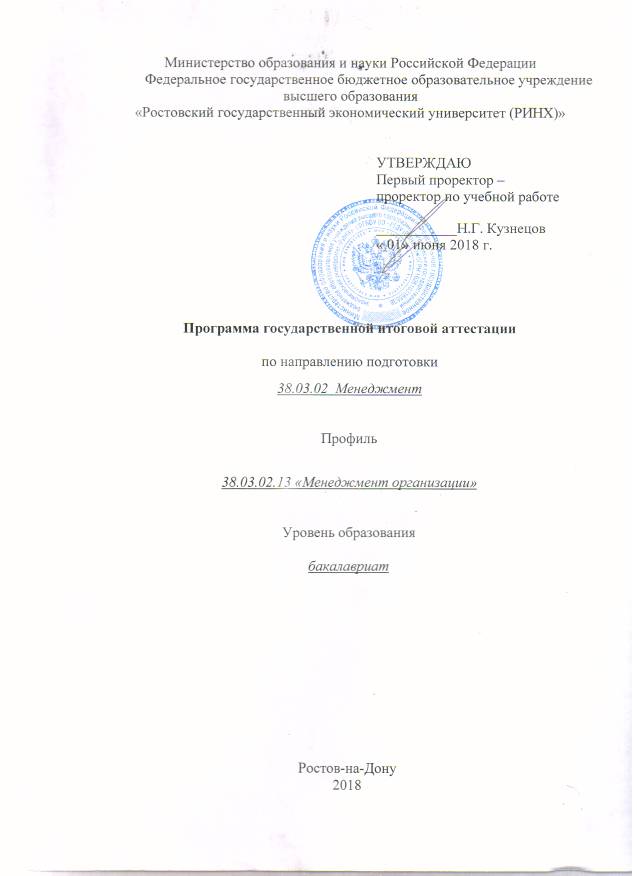 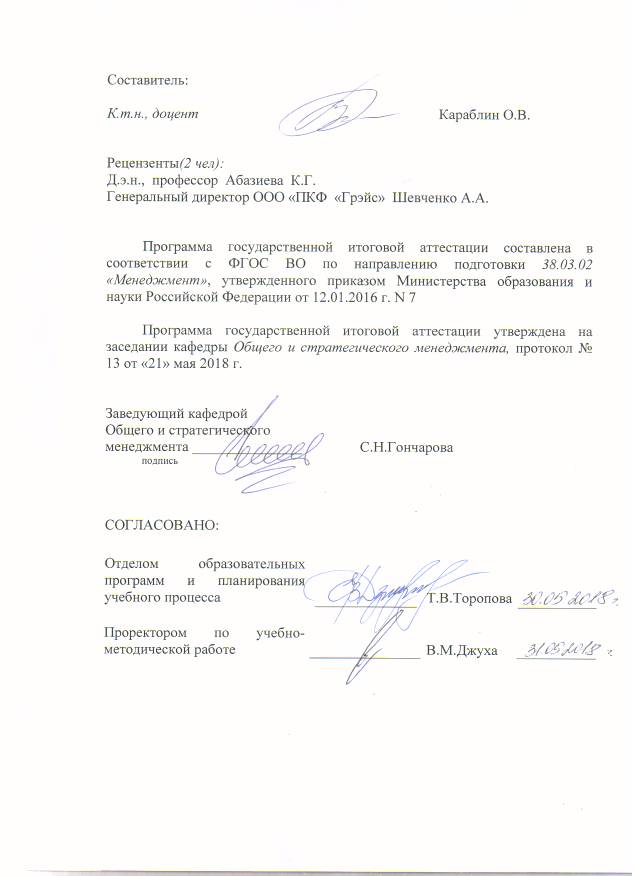 Общие положенияОрганизация и проведение государственной итоговой аттестации ФГБОУ ВО «РГЭУ (РИНХ)» определяется:− Порядком проведения государственной итоговой аттестации по образовательным программам высшего образования – программам бакалавриата, программам специалитета и программам магистратуры, утверждённым приказом Министерства образования и науки Российской Федерации от 29 июня . № 636.− Положением о порядке проведения государственной итоговой аттестации по образовательным программам высшего образования – программам бакалавриата, программам специалитета и программам магистратуры, утверждённым в РГЭУ (РИНХ) 29 декабря .К государственной итоговой аттестации допускается обучающийся, не имеющий академической задолженности и в полном объеме выполнивший учебный план (индивидуальный учебный план).Целигосударственной итоговой аттестацииЦелью проведения государственной итоговой аттестации является определение соответствия результатов освоения обучающимися образовательной программы соответствующим требованиям федерального государственного образовательного стандартапо направлению подготовки 38.03.02 «Менеджмент».В частности, проверяется готовность выпускника к решению профессиональных задач в рамках следующих видов профессиональной деятельности, предусмотренными ФГОС:- организционно-управленческая;− информационно-аналитическая;- предпринимательская.Содержание государственной итоговой аттестацииТрудоемкость государственной итоговой аттестации составляет 9 зачетных единиц.Государственная итоговая аттестация выпускников проводится в форме:− государственного экзамена;− защиты выпускной квалификационной работы (далее вместе –государственные аттестационные испытания).Фонд оценочных средств для государственной итоговой аттестацииФонд оценочных средств для проведения государственной итоговой аттестации представлен в приложении 1 к программе государственной итоговой аттестации.Содержание государственного экзаменаФорма проведения государственного экзамена:устноПрограмма проведениягосударственного экзамена:Перечень вопросов, выносимых на государственный экзамен представлен в приложении 1 к программе ГИА.Требования к выпускной квалификационной работе обучающегосяВид выпускной квалификационной работы:бакалаврская работаПримерная тематика выпускных квалификационных работСтратегия развития международного предприятияРазработка бизнес-плана для открытия нового предприятияРазработка стратегии по внедрению  нового продукта на  рынкеДиагностика международного предприятия и разработка рекомендаций по развитиюАдаптивное развитие организационной структуры управления  предприятием в условиях динамичной внешней среды.Адаптивное управление  предприятием розничной торговли.Активизация процесса управления маркетингом как функциональной подсистемой менеджмента организации.Активизация процесса управления трудовыми ресурсами в инновационном цикле организации.Активизация стимулирования труда работников организации в процессе менеджмента организации.Активизация управленческих процессов в системе подбора персонала организации.Актуализация организационного развития в процессе функционирования социально-экономической системы.Взаимосвязь мотивации и производительности труда персонала и их влияние на эффективность деятельности организации.Влияние кадрового консалтинга на развитие технологий управления персоналом.Влияние научной организации труда на повышение результативности работы персонала организации.Влияние организационной культуры на достижение целей организации.Влияние удовлетворенности персонала на производительность труда в организации.Влияние факторов внешней и внутренней среды на эффективность принятия управленческих решений.Внутрифирменное планирование социально-экономического развития организации.Внутрифирменный контроль деятельности предприятия как условие повышения его конкурентоспособности.Выявление резервов развития экономических методов управления персоналом как фактор адаптации предприятия к современным  условиям хозяйствования.Детерминанты устойчивого развития организационного управления.Инновационные подходы к разработке и реализации эффективной кадровой политики в контексте организационных изменений социально-экономических систем. Интеграция социальной ответственности и экономических интересов организации в условиях экономического кризиса. Использование  инструментов менеджмента в управлении коллективом организации.Использование инновационного подхода к управлению конфликтами в организации.Использование инструментов антикризисного для преодоления убыточности организации.Использование инструментов командной работы в процессе управления хозяйственной деятельностью организации.Использование инструментов маркетинга в управлении торговой организацией.Использование инструментов мотивационного менеджмента в процессе управления человеческими ресурсами организации.Использование инструментов стратегического менеджмента в управлении персоналом организации.Использование коммуникативной функции менеджмента в целях развития интеграционных процессов управления организацией.Использование концепции социально-этического маркетинга в системе управления организацией.Использование маркетинга персонала как инструмента повышения эффективности кадровой работы в организации.Использование методов информационного менеджмента в процессе управления организацией.Использование мотивационного механизма в процессе активизации деятельности персонала организации.Использование партисипативных методов управления в процессе реализации кадровой политики организации.Использование системного анализа в управлении хозяйственной деятельностью организации.Использование системного подхода при проектировании организационной структуры международного предприятия.Использование социального менеджмента как элемента интегрированной системы управления организацией.Использование социальных технологий в работе кадровых служб организации.Использование технологий репутационного менеджмента в организации.Использование технологии структурного управления организациями в условиях рыночной экономики.Исследование мотивационных аспектов деятельности персонала организации с позиции ситуационного подхода.Исследование организационных и социально- психологических особенностей руководства в организации.Исследование процесса разработки, принятия и реализации управленческих решений в организации.Исследование целеполагания как основной функции в менеджменте организации.Корпоративное планирование в системе стратегического управления экономическим развитием организации. Моделирование конкурентных преимуществ организации в условиях информатизации общества.Мониторинг и перспективы моделирования управления конфликтами в организации. Мотивация персонала в системе организационного развития.Организационно-экономические аспекты управления человеческими ресурсами организации.Организация управления деятельностью предприятия и повышение ее эффективности.Ориентация на потребителя как необходимое условие менеджмента в условиях инновационной рыночной экономики.Повышение конкурентоспособности организации на основе реализации процесса управления продуктовыми инновациями.Повышение обоснованности принятия управленческих решений на основе экономического анализа.Построение организационных структур управления  предприятием на основе программно-целевого подхода.Применение процессного подхода для проектирования системы менеджмента качества в организации.Проект обеспечения реализации задач управления конкурентоспособностью в системе менеджмента организации.Проект развития имиджа организации как фактор конкурентной среды.Проект развития информационно-аналитического обеспечения менеджмента организации.Проект развития информационно-аналитического обеспечения процесса подготовки и принятия управленческих решений в организации.Проект развития лидерства как ресурса организации.Проект развития лояльности персонала на основе социальной ответственности организаций.Проект развития менеджмента в социальной сфере организации на основе системного подхода.Проект развития мотивационного менеджмента  ворганизации как основа активизации деятельности персонала.Проект развития организаций на основе использования консалтинговых услуг. Проект развития системы управления социально ответственной деятельностью  организации. Проект развития экономических методов управления персоналом в контексте трансформации управления организацией.Проект реализации мотивационной политики в системе менеджмента  организации.Проект реализации процесса планирования в общей концепции деятельности организации.Проект реализации функций торгового менеджмента в организации.Проект структурного обновления организации. Проект функционального менеджмента организации в условиях инновационного развития экономики.Проектирование механизма работы с кадровым резервом в организациях потребительской кооперации.Проектирование организационной культуры  организации как инструмент социально ответственной деятельности.Проектирование организационной структуры в соответствии со стратегией организации. Проектирование организационной структуры управления как фактор развития стратегического управления.Проектирование портфеля продукции предприятиядля обеспечения реализации целей стратегического планирования.Проектирование процесса управления организацией в условиях инновационно ориентированной экономики.Проектирование процессов командообразования в менеджменте организации.Проектирование системы деловой оценки персонала организаций. Проектирование системы инновационного развития персонала организации.Проектирование системы инновационного управления на предприятии.Проектирование системы контроллинга в организации как основы обеспечения реализации целевых направлений ее деятельности.Проектирование системы контроллинга персонала как инструмента совершенствования внутриорганизационных социально-трудовых отношений.Проектирование системы менеджмента качества на предприятии.Проектирование системы методов управления организацией, адаптированных к условиям инновационной экономики.Проектирование системы мотивации труда в организации.Проектирование системы стратегического контроллинга как эффективного механизма управления организацией.Проектирование системы стратегического менеджмента в организации.Проектирование системы трейд-менеджмента в  организации. Проектирование системы управления знаниями как основы наращивания интеллектуального капитала организации.Проектирование системы управления персоналом организации с учетом условий деловой среды.Проектирование системы управления розничной торговой сетью организации.Проектирование системы управления трудовыми ресурсами организации в условиях инновационно ориентированной экономики.Проектирование системы экономического управления организацией  в условиях инновационно ориентированной экономики.Проектирование стратегических целей развития организации.Проектирование управления организацией на основе процессного подхода.Проектирование эффективной системы управления коллективом организации.Развитие процессов торгового менеджмента в общей системе управления организацией. Развитие этической составляющей в системе управления трудовыми отношениями в организации.Разработка и внедрение технологии эффективного управления процессом адаптации персонала в системе менеджмента организации.Разработка и использование современных управленческих механизмов при осуществлении кадрового отбора в организации.Разработка и реализация стратегии поведения организации на рынке.Разработка комплекса мероприятий по повышению качества управленческих решений в организации.Разработка комплекса мероприятий по совершенствованию организации управленческого труда.Разработка мероприятий по повышению конкурентоспособности организации на основе управления конфликтностью.Разработка мероприятий по повышению конкурентоспособности персонала на основе управления компетенциями.Разработка организационно-управленческого механизма деятельности рекламной фирмы.Разработка организационно-экономического механизма управления развитием международного предприятия на основе инновационной активности.Разработка организационных механизмов формирования системы управления организацией. Разработка предложений по развитию интеллектуально-креативного потенциала работников как важного экономического ресурса организации.Разработка предложений по совершенствованию управленческого контроля как средства обеспечения конкурентоспособности организации.Разработка проекта оценки персонала в организации на основе модели компетенций.Разработка проекта по совершенствованию управления целеполаганием в организации.Разработка проекта развития компетенций в системе стратегического управления персоналом.Разработка проекта развития профессионального обучения персонала организации.Разработка проекта развития системы управления персоналом организации, ориентированной на потребителя. Разработка проекта реализации современных технологий стратегического управления персоналом организации.Разработка проекта управления  предприятием общественного питания.Разработка проекта формирования лояльности как функция управления персоналом организации.Разработка рекомендаций по информационной поддержке процесса управления организацией.Разработка рекомендаций по обеспечению персонального развития работников в организации.Разработка стратегии организационного развития кооперативной организации.Разработка стратегии развития торговой организации в условиях инновационно ориентированной экономики.Рационализация процесса менеджмента организации как динамически развивающейся системы.Резервы развития международного предприятия в процессе использования инструментов торгового менеджмента.Реорганизация процессов набора и отбора персонала в системе управления организацией.Системная оценка эффективности управления торговой деятельностью организации.Системное управление организацией на основе экономических методов управления персоналом.Системное управление трудовым потенциалом организации. Создание системы информационного менеджмента как основы повышения эффективности торговой деятельности организации. Социальное управление в потребительской кооперации и повышение его эффективности.Социально-экономические аспекты управления коллективом организации.Стратегическое планирование развития международного предприятия.Стратегическое управление как конкурентное преимущество организации.Стратегическое управление развитием персонала.Стратегическое управление человеческими ресурсами в условиях инновационно ориентированной экономики.Стратегия повышения конкурентоспособности организации.Торговый менеджмент как элемент интегрированной системы управления организацией. Трансформация кадровой политики в контексте организационных изменений социально-экономических систем.Трансформация системы управления персоналом на основе совершенствования деятельности кадровой службы в организации.Управление активами организации.Управление запасами как составляющая часть планового процесса на предприятии.Управление знаниями как основа построения самообучающейся организации.Управление инновационной деятельностью как составным элементом бизнес- процесса организации, ориентированной на усиление позиций на рынке.Управление карьерой в системе кадровых процессов международного предприятия.Управление коммуникационными процессами в организации на основе использования информационных технологий.Управление конкурентоспособностью предприятия как фактор его экономического развития. Управление маркетинговой деятельностью как интегрированной функцией менеджмента организации.Управление маркетинговой деятельностью организации с учетом особенностей рыночных условий ее функционирования. Управление оборотными средствами и источниками финансирования в организации.Управление поведением потребителей продукции организации.Управление политикой продвижения товаров в системе торгового менеджмента организации.Управление прибылью организации в условиях конкурентной среды.Управление продажами и клиентскими отношениями в торговой организации.Управление профессиональным развитием персонала как резерв повышения эффективности менеджмента организации.Управление формированием капитала организации.Управленческие аспекты диагностики конкуренции на рынке и определение направлений развития организации.Усиление рыночных позиций организации в процессе стратегического управления персоналом.Формирование и развитие трудового потенциала организации.Формирование и реализация стратегии управления персоналом организации.Формирование инновационной культуры как стратегического ресурса организации.Формирование команды и ее роль в менеджменте организации.Формирование мотивационной среды деятельности персонала организации.Формирование оперативно- кадрового планирования персонала организации.Формирование позитивного имиджа организации на целевом рынке.Формирование приоритетных направлений развития организации на основе реализации социальной функции.Формирование стратегии рекламного менеджмента в процессе управления организацией.Формирование стратегических подходов к анализу лидерства как фактора управления персоналом организации.Экономические аспекты управления трудовыми ресурсами организации.Экономическое обоснование управленческих решений в организации с учетом влияния факторов внешней среды.. Методические указания по оформлению и содержанию выпускной квалификационной работыМетодические указания по оформлению и содержанию ВКР представлены в приложении 2 к программе государственной итоговой аттестации.Перечень основной и дополнительной литературы, необходимой для подготовки к государственной итоговой аттестацииОсновная литератураДополнительная литератураПеречень ресурсов информационно-телекоммуникационной сети «Интернет» Селезнева, Н.Н. Финансовый анализ. Управление финансами : учебное пособие / Н.Н. Селезнева, А.Ф. Ионова. - 2-е изд., перераб. и доп. - М. : Юнити-Дана, 2012. - 640 с. - ISBN 978-5-238-01251-3 ; То же [Электронный ресурс]. - URL: http://biblioclub.ru/index.php?page=book&id=117958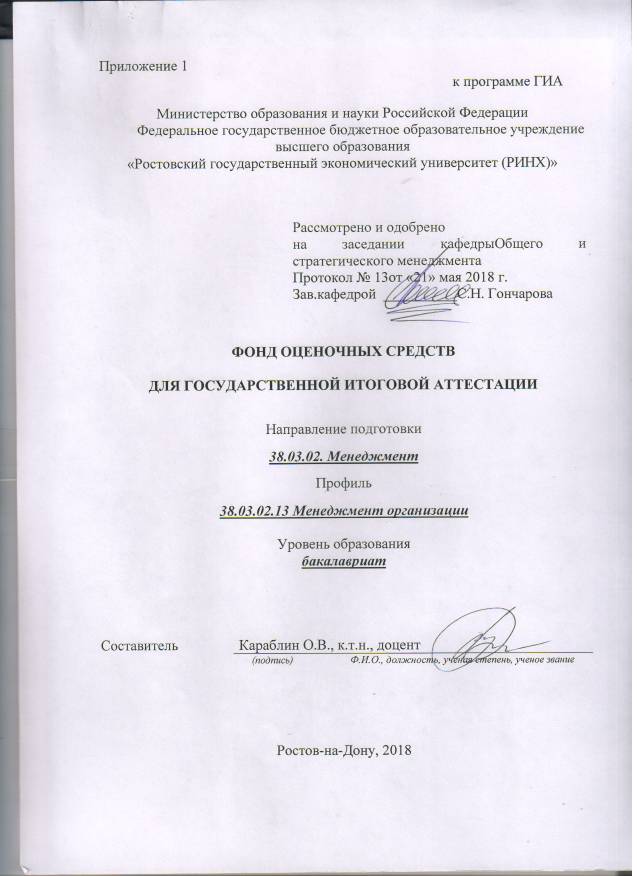 Перечень компетенцийВ рамках проведения государственной итоговой аттестации проверяется степень освоения выпускником следующих компетенций:ОК-1 - способностью использовать основы философских знаний для формирования мировоззренческой позиции;ОК-2 - способностью анализировать основные этапы и закономерности исторического развития общества для формирования гражданской позиции;ОК-3 - способностью использовать основы экономических знаний в различных сферах деятельности;ОК-4 - способностью к коммуникации в устной и письменной формах на русском и иностранном языках для решения задач межличностного и межкультурного взаимодействия;ОК-5 - способностью работать в коллективе, толерантно воспринимая социальные, этнические, конфессиональные и культурные различия;ОК-6 - способностью к самоорганизации и самообразованию;ОК-7	- способностью использовать методы и средства физической культуры для обеспечения полноценной социальной и профессиональной деятельности;ОК-8 - способностью использовать приемы оказания первой помощи, методы защиты в условиях чрезвычайных ситуаций;ОПК-1 - владением навыками поиска, анализа и использования нормативных и правовых документов в своей профессиональной деятельности;ОПК-2 - способностью находить организационно-управленческие решения и готовностью нести за них ответственность с позиций социальной значимости принимаемых решений;ОПК-3 - способностью проектировать организационные структуры, участвовать в разработке стратегий управления человеческими ресурсами организаций, планировать и осуществлять мероприятия, распределять и делегировать полномочия с учетом личной ответственности за осуществляемые мероприятия;ОПК-4 - способностью осуществлять деловое общение и публичные выступления, вести переговоры, совещания, осуществлять деловую переписку и поддерживать электронные коммуникации;ОПК-5 - владением навыками составления финансовой отчетности с учетом последствий влияния различных методов и способов финансового учета на финансовые результаты деятельности организации на основе использования современных методов обработки деловой информации и корпоративных информационных систем;ОПК-6 - владением методами принятия решений в управлении операционной (производственной) деятельностью организаций;ОПК-7 - способностью решать стандартные задачи профессиональной деятельности на основе информационной и библиографической культуры с применением информационно-коммуникационных технологий и с учетом основных требований информационной безопасности;ПК-1 - владением навыками использования основных теорий мотивации, лидерства и власти для решения стратегических и оперативных управленческих задач, а также для организации групповой работы на основе знания процессов групповой динамики и принципов формирования команды, умение проводить аудит человеческих ресурсов и осуществлять диагностику организационной культуры;ПК-2 - владением различными способами разрешения конфликтных ситуаций при проектировании межличностных, групповых и организационных коммуникаций на основе современных технологий управления персоналом, в том числе в межкультурной среде;ПК-3 - владением навыками стратегического анализа, разработки и осуществления стратегии организации, направленной на обеспечение конкурентоспособности;ПК-4 - умением применять основные методы финансового менеджмента для оценки активов, управления оборотным капиталом, принятия инвестиционных решений, решений по финансированию, формированию дивидендной политики и структуры капитала, в том числе, при принятии решений, связанных с операциями на мировых рынках в условиях глобализации;ПК-5 - способностью анализировать взаимосвязи между функциональными стратегиями компаний с целью подготовки сбалансированных управленческих решений;ПК-6 - способностью участвовать в управлении проектом, программой внедрения технологических и продуктовых инноваций или программой организационных изменений;ПК-7 - владением навыками поэтапного контроля реализации бизнес-планов и условий заключаемых соглашений, договоров и контрактов, умением координировать деятельность исполнителей с помощью методического инструментария реализации управленческих решений в области функционального менеджмента для достижения высокой согласованности при выполнении конкретных проектов и работ;ПК-8 - владением навыками документального оформления решений в управлении операционной (производственной) деятельности организаций при внедрении технологических, продуктовых инноваций или организационных изменений;ПК-9 - способностью оценивать воздействие макроэкономической среды на функционирование организаций и органов государственного и муниципального управления, выявлять и анализировать рыночные и специфические риски, а также анализировать поведение потребителей экономических благ и формирование спроса на основе знания экономических основ поведения организаций, структур рынков и конкурентной среды отрасли;ПК-10 - владением навыками количественного и качественного анализа информации при принятии управленческих решений, построения экономических, финансовых и организационно-управленческих моделей путем их адаптации к конкретным задачам управления;ПК-11 - владением навыками анализа информации о функционировании системы внутреннего документооборота организации, ведения баз данных по различным показателям и формирования информационного обеспечения участников организационных проектов;ПК-12 - умением организовать и поддерживать связи с деловыми партнерами, используя системы сбора необходимой информации для расширения внешних связей и обмена опытом при реализации проектов, направленных на развитие организации (предприятия, органа государственного или муниципального управления);ПК-13 - умением моделировать бизнес-процессы и использовать методы реорганизации бизнес-процессов в практической деятельности организаций;ПК-14 - умением применять основные принципы и стандарты финансового учета для формирования учетной политики и финансовой отчетности организации, навыков управления затратами и принятия решений на основе данных управленческого учета;ПК-15 - умением проводить анализ рыночных и специфических рисков для принятия управленческих решений, в том числе при принятии решений об инвестировании и финансировании;ПК-16 - владением навыками оценки инвестиционных проектов, финансового планирования и прогнозирования с учетом роли финансовых рынков и институтов;ПК-17 - способностью оценивать экономические и социальные условия осуществления предпринимательской деятельности, выявлять новые рыночные возможности и формировать новые бизнес-модели;ПК-18 - владением навыками бизнес-планирования создания и развития новых организаций (направлений деятельности, продуктов);ПК-19 - владением навыками координации предпринимательской деятельности в целях обеспечения согласованности выполнения бизнес-плана всеми участниками;ПК-20 - владением навыками подготовки организационных и распорядительных документов, необходимых для создания новых предпринимательских структур.Показатели и критерии оценивания компетенцийШкала оцениванияРезультаты любого из видов аттестационных испытаний, включенных в государственную итоговую аттестацию, определяются оценками «отлично», «хорошо», «удовлетворительно», «неудовлетворительно».Оценка «отлично» ставится при соблюдении следующих условий: изложенный материал фактически верен, наличие глубоких исчерпывающих знаний; правильные, уверенные действия по применению полученных знаний на практике, грамотное и логически стройное изложение материала при ответе, усвоение основной и знакомство с дополнительной литературой.Оценка «хорошо» ставится при наличии твердых и достаточно полных знаний, правильные действия по применению знаний на практике, четкое изложение материала, допускаются отдельные логические и стилистические погрешности, усвоение основной литературы.Оценка «удовлетворительно» ставится при наличии твердых знаний, изложении ответов с отдельными ошибками, уверенно исправленными после дополнительных вопросов; правильные в целом действия по применению знаний на практике.Оценка «неудовлетворительно» ставится при соблюдении следующих условий: ответы не связаны с вопросами, наличие грубых ошибок в ответе, непонимание сущности излагаемого вопроса, неумение применять знания на практике, неуверенность и неточность ответов на дополнительные и наводящие вопросы.Типовые контрольные задания или иные материалы, необходимые для оценки результатов освоения образовательной программыПеречень вопросов, выносимых на государственный экзамен.По дисциплине Стратегический менеджментРоль стратегического управления в системе менеджментаСтратегический менеджмент и конкурентоспособность организацииМодели стратегий по Г.МинцбергуКлючевые факторы успеха и стержневые компетенции компанииКонкурентное преимущество – источники формированияСегментарная структура рынка, ее значение в системе стратегического менеджментаСтратегическое планирование и стратегические менеджмент, основные черты сходства и различияБазовые и генерические конкурентные стратегииЦепочка ценности и система ценности, их использование в стратегическом менеджментеМодели стратегического менеджментаSWOT-анализ, основные виды, их преимущества и недостаткиМногофакторный системный анализSNW-подход к анализу внутренней среды компанииСценарное моделирование при проведении стратегического анализаСтратегические цели, их декомпозицияСтратегические детерминанты и ограничения, их роль в процессе разработки стратегииSNW-анализ по продуктуИспользование матриц BCG, GE/McKinsey, ADL-LC при разработке бизнес-стратегийАнализ финансового состояния компании, стратегический финансовый балансОсновные этапы цикла реализации стратегииЗадачи  функции подразделения стратегического развития в компанииРазработка товарной стратегии. Оценка портфеля продуктов компанииВыбор целевых сегментов – преимущества и недостатки существующих подходовРазработка стратегии позиционирования продуктаАнализ рынка. Риски на рынках с высокими темпами ростаОценка стратегической неопределенностиКлючевые факторы успеха как основа конкуренцииЭффективная стратегия дифференцированияСтратегии вертикальной интеграцииСтратегии выхода на новый товарный рынокПо дисциплине Менеджмент организацииСущность и значение менеджмента. Роль менеджмента в экономическом развитии страны.Современные научные подходы к менеджменту.Типы моделей менеджмента.Специфика менеджмента в России.Внутренняя среда организации и ее элементы.Внешняя среда и ее влияние на условия деятельности организации. Основные характеристики внешней среды.Основные факторы внешней деловой среды и механизм их влияния на организацию.Внешняя фоновая среда и ее основные факторы.Сущность и виды коммуникаций. Структура процесса коммуникации.Особенности межличностных коммуникаций. Способы повышения их эффективности.Принятие решений менеджером. Виды решений. Основные подходы к принятию решений.Основные этапы процесса принятия решений, их содержание.Модели методы принятия управленческих решений.Планирование как функция менеджмента.Стратегическое планирование, содержание его этапов.Миссия и цели организации, способы формирования целей.Состав и структура бизнес-плана.Общая характеристика организационных структур, их элементы.Механистический и органический типы организационных структур, области применения.Процесс делегирования полномочий.Общая характеристика мотивации.Содержательные теории мотивации и их применение в практике управления.Процессуальные теории мотивации и их применение в практике управления.Состав и характеристика методов мотивации персонала. Выбор метода мотивации.Управленческий контроль в работе менеджера. Виды контроля. Принципы эффективного контроля.Содержание основных этапов контроля.Понятие и сущность контроллинга.Личность как объект управления, понятие личности и ее структура.Руководство в организации. Власть и ее основные типы. Применение различных типов власти в зависимости от степени зрелости группы.Понятие организационного конфликта и его структура. Динамика конфликта.Виды организационных конфликтов, их основные причины и последствия.Управление конфликтами. Структурные и межличностные способы разрешения конфликтов.Сущность делового общения. Законы и основные приемы делового общения.Основные виды устного делового общения, их технология.Понятие риска, его основные элементы. Классификация видов рисков.Процесс управления риском, его этапы. Пути снижения риска.По дисциплине Управление проектамиТехнологии работы с заказчиками проектовСтратегия управления проектами как фактор, поддерживающий конкурентную стратегию.Процесс стандартизированного управления проектами.Технологии и модели ранжирования проектов.Экономические методы оценки проектов.Технологии формирования портфеля проектовТехнологии отбора проектовЦелевой план проекта.Определение сегмента заказчика и группы.Выбор подсегмента и подгруппы заказчика.Выбор представителя заказчика.Стратегическая роль технологий управления проектамиУстав проекта.SWOT-анализ проекта.Описание содержания проекта.Структурная декомпозиция работ.Диаграмма Гантта.Диаграмма контрольных событий.Диаграмма «операции на стрелках» во временном масштабе.Расписание по методу критической цепочки.Иерархическое расписание.Линия баланса.Карта планирования стоимости.Параметрическая оценка.Базовый план стоимости проекта.Программа обеспечения качества проекта.Схема процесса реализации проекта.Аффинная диаграмма проекта.План реагирования на риски.Анализ Монте-Карло.Дерево решений.Матрица заинтересованных сторон.Реестр навыков участников проекта.Карта балльной оценки приверженности участников проекта.Матрица координации изменений.Запрос на внесение изменения в проект.Журнал изменений проекта.Технологии управления расписаниемЛиния исполнения проекта.BCF-анализ проекта.Диаграмма прогнозирования контрольных событий.Диаграмма скольжения.Диаграмма буферов.Технология сжатия расписания.Технологии управления стоимостью проектаАнализ выполненной стоимости проекта.Анализ контрольных событий проектов.Технологии управления качеством и завершения проектаПлан повышения качества.Диаграмма Парето.Диаграмма причин и следствий.По дисциплине Управление организационными изменениямиСистемный подход к управлению изменениемНеобходимость измененийИндивидуальные измененияКогнитивный подход к изменениямАнализ факторов внешнего и внутреннего окруженияАнализ причин измененияЛичность и измененияРеструктуризация с позиции индивидуальных измененийТипы корпоративных командВлияние индивидуумов на динамику командыСпособы инициирования и адаптации команды к организационным изменениямМодели и подходы к организационным изменениямЭффективное лидерствоРоль руководителейСтиль и навыки руководителяДиагностика измененийПричины слияний и поглощенийОсуществление программы измененийУправление изменением структурыФормальные организационные структурыНеформальные структурыПорядок анализа структуры организации и управление её изменениемПонятие организационной культурыТипы организационных культурФормирование корпоративной культурыПорядок анализа организационной культуры и управление  её изменениемУправление изменением организационной культурыПроектирование системы менеджмента качестваОсновные подходы к управлению качествомВосемь принципов менеджмента качестваПорядок анализа изменений в области качестваПроектирование работыПерепроектирование работ для повышения мотивацииАнализ и управление перепроектированием работНеобходимость развития персоналаУправление развитием персоналаОсновные методы развития персоналаПонятие операцийАнализ и управление операциямиПланирование и проектирование  операцийКак преодолеть противодействие запланированным организационным изменениямОценка организационных измененийПримерная тематика выпускных квалификационных работАдаптивное развитие организационной структуры управления предприятием в условиях динамичной внешней среды.Адаптивное управление предприятием розничной торговли.Активизация процесса управления маркетингом как функциональной подсистемой менеджмента организации.Актуализация организационного развития в процессе функционирования социально-экономической системы.Влияние организационной культуры на достижение целей организации.Влияние факторов внешней и внутренней среды на эффективность принятия управленческих решений.Внутрифирменное планирование социально-экономического развития организации.Внутрифирменный контроль деятельности предприятия как условие повышения его конкурентоспособности.Детерминанты устойчивого развития организационного управления.Диагностика предприятия и разработка рекомендаций по развитиюИнновационные подходы к разработке и реализации эффективной кадровой политики в контексте организационных изменений социально-экономических систем. Интеграция социальной ответственности и экономических интересов организации в условиях экономического кризиса. Использование  инструментов менеджмента в управлении коллективом организации.Использование инструментов антикризисного для преодоления убыточности организации.Использование инструментов маркетинга в управлении торговой организацией.Использование инструментов стратегического менеджмента в управлении персоналом организации.Использование концепции социально-этического маркетинга в системе управления организацией.Использование методов информационного менеджмента в процессе управления организацией.Использование системного анализа в управлении хозяйственной деятельностью организации.Использование системного подхода при проектировании организационной структуры предприятия.Использование социального менеджмента как элемента интегрированной системы управления организацией.Использование технологий репутационного менеджмента в организации.Использование технологии структурного управления организациями в условиях рыночной экономики.Исследование процесса разработки, принятия и реализации управленческих решений в организации.Исследование целеполагания как основной функции в менеджменте организации.Корпоративное планирование в системе стратегического управления экономическим развитием организации. Моделирование конкурентных преимуществ организации в условиях информатизации общества.Организация управления деятельностью предприятия и повышение ее эффективности.Ориентация на потребителя как необходимое условие менеджмента в условиях инновационной рыночной экономики.Повышение конкурентоспособности организации на основе реализации процесса управления продуктовыми инновациями.Повышение обоснованности принятия управленческих решений на основе экономического анализа.Построение организационных структур управления предприятием на основе программно-целевого подхода.Применение процессного подхода для проектирования системы менеджмента качества в организации.Проект обеспечения реализации задач управления конкурентоспособностью в системе менеджмента организации.Проект развития имиджа организации как фактор конкурентной среды.Проект развития информационно-аналитического обеспечения менеджмента организации.Проект развития информационно-аналитического обеспечения процесса подготовки и принятия управленческих решений в организации.Проект развития организаций на основе использования консалтинговых услуг. Проект реализации процесса планирования в общей концепции деятельности организации.Проект реализации функций торгового менеджмента в организации.Проект структурного обновления организации. Проект функционального менеджмента организации в условиях инновационного развития экономики.Проектирование механизма работы с кадровым резервом в организациях потребительской кооперации.Проектирование организационной культуры кооперативной организации как инструмент социально ответственной деятельности.Проектирование организационной структуры в соответствии со стратегией организации. Проектирование организационной структуры управления как фактор развития стратегического управления.Проектирование портфеля продукции предприятия для обеспечения реализации целей стратегического планирования.Проектирование процесса управления организацией в условиях инновационно ориентированной экономики.Проектирование процессов командообразования в менеджменте организации.Проектирование системы инновационного управления на предприятии.Проектирование системы контроллинга в организации как основы обеспечения реализации целевых направлений ее деятельности.Проектирование системы контроллинга персонала как инструмента совершенствования внутриорганизационных социально-трудовых отношений.Проектирование системы менеджмента качества на предприятии.Проектирование системы методов управления организацией, адаптированных к условиям инновационной экономики.Проектирование системы стратегического контроллинга как эффективного механизма управления организацией.Проектирование системы стратегического менеджмента в организации.Проектирование системы трейд-менеджмента в кооперативной организации. Проектирование системы управления знаниями как основы наращивания интеллектуального капитала организации.Проектирование системы управления розничной торговой сетью организации.Проектирование системы экономического управления организацией  в условиях инновационно ориентированной экономики.Проектирование стратегических целей развития организации.Проектирование управления организацией на основе процессного подхода.Развитие процессов торгового менеджмента в общей системе управления организацией. Развитие этической составляющей в системе управления трудовыми отношениями в организации.Разработка бизнес-плана для открытия нового предприятияРазработка и реализация стратегии поведения организации на рынке.Разработка комплекса мероприятий по повышению качества управленческих решений в организации.Разработка мероприятий по повышению конкурентоспособности организации на основе управления конфликтностью.Разработка организационно-управленческого механизма деятельности рекламной фирмы.Разработка организационно-экономического механизма управления развитием предприятия на основе инновационной активности.Разработка организационных механизмов формирования системы управления организацией. Разработка предложений по совершенствованию управленческого контроля как средства обеспечения конкурентоспособности организации.Разработка проекта по совершенствованию управления целеполаганием в организации.Разработка проекта развития компетенций в системе стратегического управления персоналом.Разработка проекта управления предприятием общественного питания.Разработка рекомендаций по информационной поддержке процесса управления организацией.Разработка стратегии по внедрению  нового продуктаРазработка стратегии развития торговой организации в условиях инновационно ориентированной экономики.Рационализация процесса менеджмента организации как динамически развивающейся системы.Резервы развития предприятия в процессе использования инструментов торгового менеджмента.Системная оценка эффективности управления торговой деятельностью организации.Создание системы информационного менеджмента как основы повышения эффективности торговой деятельности организации. Стратегическое планирование развития предприятия.Стратегическое управление как конкурентное преимущество организации.Стратегия повышения конкурентоспособности организации.Стратегия развития предприятияТорговый менеджмент как элемент интегрированной системы управления организацией. Трансформация кадровой политики в контексте организационных изменений социально-экономических систем.Управление активами организации.Управление запасами как составляющая часть планового процесса на предприятии.Управление знаниями как основа построения самообучающейся организации.Управление инновационной деятельностью как составным элементом бизнес- процесса организации, ориентированной на усиление позиций на рынке.Управление конкурентоспособностью предприятия как фактор его экономического развития. Управление маркетинговой деятельностью как интегрированной функцией менеджмента организации.Управление маркетинговой деятельностью организации с учетом особенностей рыночных условий ее функционирования. Управление оборотными средствами и источниками финансирования в организации.Управление поведением потребителей продукции организации.Управление политикой продвижения товаров в системе торгового менеджмента организации.Управление прибылью организации в условиях конкурентной среды.Управление продажами и клиентскими отношениями в торговой организации.Управление формированием капитала организации.Управленческие аспекты диагностики конкуренции на рынке и определение направлений развития организации.Усиление рыночных позиций организации в процессе стратегического управления персоналом.Формирование инновационной культуры как стратегического ресурса организации.Формирование стратегии рекламного менеджмента в процессе управления организацией.Формирование стратегических подходов к анализу лидерства как фактора управления персоналом организации.Экономическое обоснование управленческих решений в организации с учетом влияния факторов внешней среды.Методические материалы, определяющие процедуры оценивания результатов освоения образовательной программыМетодические материалы приведены в приложении 2 к программе государственной итоговой аттестации.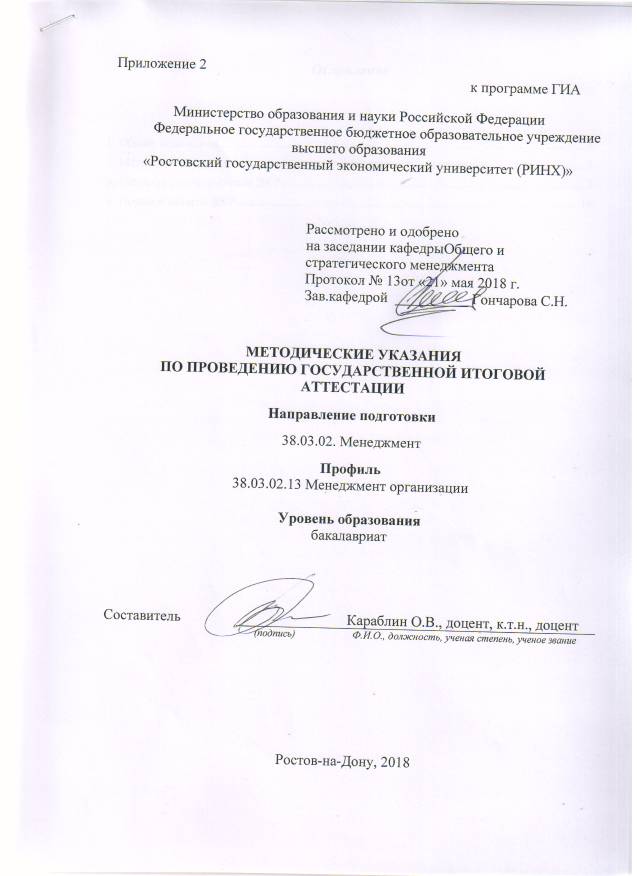 1. Общие положения1.1. Государственная итоговая аттестация включает государственный экзамен и защиту выпускной квалификационной работы.1.2. Государственный экзамен проводится по нескольким дисциплинам, результаты освоения которых имеют определяющее значение для профессиональной деятельности выпускников. Государственный экзамен проводится устно.1.3. Выпускная квалификационная работа (далее – ВКР) представляет собой выполненную обучающимся (несколькими обучающимися совместно) работу, демонстрирующую уровень подготовленности выпускника к самостоятельной профессиональной деятельности.1.4 Вид выпускной квалификационной работы – бакалаврская работа.2.Методические указания по подготовке к государственному экзаменуГосударственный экзамен проводится государственными экзаменационными комиссиями на открытом заседании. Заседания комиссий правомочны, если в них участвуют не менее двух третей от числа лиц, входящих в состав комиссий. Заседания комиссий проводятся председателями комиссий.Решения комиссий принимаются простым большинством голосов от числа лиц, входящих в состав комиссий и участвующих в заседании. При равном числе голосов председатель комиссии обладает правом решающего голоса.Для подготовки к государственному экзамену обучающемуся необходимо воспользоваться рабочей программой ГИА, в которой указан перечень дисциплин, вынесенных на государственный экзамен, а также Приложением 1 к данной рабочей программе, в четвертом разделе которого указанперечень вопросов, выносимых на государственный экзамен с указанием дисциплин, к которым относятся эти вопросы.Литература, предназначенная для подготовки к государственному экзамену, представлена в п. 7 программы ГИА.3. Структура и оформление ВКРСтруктура ВКР: титульный лист, задание на ВКР, аннотация, содержание, введение, разделы основной части, заключение, список использованных источников, приложения, рецензия, отзыв.Стиль письменной научной мысли – это обезличенный монолог. Поэтому изложение обычно ведется от третьего лица, так как внимание сосредоточено на содержании и логической последовательности сообщения, а не на субъекте. Материал также может излагаться с использованием безличных оборотов или от третьего лица. Например: «можно предположить, что…», «представляется важным…», «автор считает, что…», «по мнению автора…» и т. д.Излагать материал следует с использованием научной терминологии, профессионального языка. Недопустимо применять обороты разговорной речи или публицистический стиль (за исключением коротких цитат из газетных, журнальных статей).Основная часть бакалаврской работы состоит из трех глав: теоретико-методологической, аналитической и практической (рекомендательной). Каждая глава включает 2-3 параграфа.Названия глав не должны дублировать название темы, а название параграфов – названия глав.Введение (1,5-2 страницы). Во введении обосновывается актуальность выбранной темы, определяется степень её разработанности, формулируются цель и задачи ВКР.Ключевые элементы введения:обоснование актуальности выбранной темы;оценка уровня разработанности темы в литературных источниках;определение цели и постановка задач исследования;выделение и определение объекта и предмета исследования;выбор теоретико-методологической базы исследования.Обоснование актуальности темы показывается главное – суть проблемной ситуации (противоречивой ситуации, требующей своего разрешения).Актуальность темы означает ее связь с конкретными потребностями практики (потребностями конкретного предприятия, группы предприятий, организации, органов управления и т.д.). Актуальность отражает важность, своевременность выбранной темы, ее социально-экономическую значимость.При оценке уровня разработанности темы в литературе обучающийся должен дать оценку уровню разработанности этой проблемы в литературных и других источниках и указать на проблемы, с которыми сталкиваются те, кто изучает это направление деятельности. Необходимо привести фамилии авторов работ, внесших наибольший вклад в развитие избранной темы.От доказательства актуальности выбранной темы обучающийся должен логично перейти к определению цели работы. Как правило, целью выпускной квалификационной работы является разработка предложений или методических рекомендаций на основе исследования теоретических аспектов (изученного теоретического материала) и полученных практических результатов анализа объекта исследования.Задачи указывают на основные направления работы обучающегося при подготовке ВКР и начинаются с совершенных глаголов: описать…, установить…, выяснить…, проанализировать…, оценить…, выявить…, разработать рекомендации…, предложить методику… и т.п.Объект исследования – организация, ее подразделения на примере которых рассматривается проблемная ситуация или выбранная для исследования тема.Предмет исследования – процесс, отношения, явления в рамках выбранной темы бакалаврской работы.Далее необходимо обосновать выбор методов исследования, применяемых при написании работы (общенаучные методы: научное наблюдение, сравнение, измерение, эксперимент, абстрагирование, анализ и синтез, моделирование, индукция и дедукция, восхождение от абстрактного к конкретному; частные и специальные методы: анализ документов, функционально-стоимостной и корреляционный анализ и др.).Рекомендуется, чтобы каждый раздел (глава) ВКР заканчивался краткими выводами объемом не более 6-10 предложений, лаконично излагающих суть проделанной работы.Глава 1 (15-18 страниц)Глава 1 – теоретическая часть должна отражать теоретические и методические аспекты исследуемой проблемы. Включает обзор используемой литературы и работ по данной теме, описание объекта и предмета исследования, некую предысторию вопроса, разные взгляды на данную проблематику, теоретические концепции, мнение автора по данному вопросу и др. Особое внимание необходимо обратить на трактовку понятий и терминов, используемых в заголовках темы, глав, параграфов работы, в формулировке предмета, цели и задач исследования.Исследование теоретических вопросов, содержащихся в первой главе, должно быть логически связано с практической частью работы и служить базой для разработки предложений и рекомендаций.В дальнейшем весь материал, приводимый в теоретической главе, должен быть использован на практике. В общем виде первая глава представляет собой теоретическую концепцию всего исследования.В общем, первая глава должна содержать параграфы, логично сужающие круг рассматриваемой темы по специфике объекта и предмета. Глава завершается выводами, которые обобщают основные идеи, полученные при теоретическом рассмотрении проблемы.Глава 2 (25-28 страниц)Глава 2 – аналитическая часть посвящается анализу собранного во время производственной практики фактического материала и включает: анализ фактического материала конкретной организации (процесса); сравнительный анализ результатов с действующей практикой; описание выявленных проблем, закономерностей и тенденций развития объекта и предмета исследования. Для проведения анализа используются аналитические табличные и графические материалы, расчетные формулы, схемы. Рекомендуется использование программного обеспечения MicrosoftOfficeExcel.Глава 3 (15-18 страниц)Глава 3 – практическая (рекомендательная) часть работы содержать направления решения обозначенных проблем и обоснование их эффективности, рекомендации и предложения по совершенствованию исследуемых явлений и процессов практического характера, тенденции и возможные перспективы развития исследуемого явления, процесса.Кроме того, в этой главе могут быть изложены прогнозы и модели развития ситуации, представлены схемы, процедуры, методики.Содержание третьей главы характеризует способность выпускника к построению стандартных теоретических и практических моделей, к содержательной интерпретации полученных результатов, к разработке и обоснованию предложений и рекомендаций по решению выявленной проблемы.Заключение (1,5-2 страницы)В Заключениибакалаврской работы содержатся краткие выводы по всем главам работы с раскрытием значимости полученных в процессе исследования результатов. При этом выводы не должны содержать автоматическое повторение выводов по отдельным главам. Заключение ложится в основу доклада выпускника на защите.Список используемой литературывключает перечень источников, которые были использованы при подготовке бакалаврской работы и на которые есть ссылки в основном тексте. Список должен быть организован в соответствии с едиными требованиями библиографического описания произведений печати.Список использованной литературы бакалаврской работы должен включать не менее 35 источников.В список литературы следует включать ссылки на научную литературу (статьи, монографии и т. п.). Список должен быть сбалансирован по видам изданий, годам опубликования, источникам и пр. В списке используемой литературы обязательно должны присутствовать издания за последние два года. В Приложенияследует включать вспомогательный материал, на который имеются ссылки в основной части работы (схемы, сметы, калькуляции,  положения, инструкции, первичные документы, финансовая отчетность и т. п.).Приложения необходимо располагать в порядке появления ссылок в тексте работы.Требования к оформлению структурных элементов бакалаврской работыКвалификационная работа должна быть подготовлена в одном экземпляре и переплетена в прошитую коленкоровую обложку. Текст квалификационной работы должен быть отредактирован и вычитан. Общий объем квалификационной работы должен составлять не менее 60–70 страниц (без приложений, которые не входят в ее общий объем и постранично не нумеруются).Допускается представлять таблицы и иллюстрации на листах формата А3 (в приложениях).Текст следует печатать через 1,5 межстрочных интервала с использованием шрифта TimesNewRoman, кегль 14, соблюдая следующие размеры полей: левое – 30 мм, правое – 10 мм, верхнее – 20 мм, нижнее – 20 мм. Абзацы в тексте следует начинать с отступа, равного 1,25 см.Каждая глава начинается с новой страницы; это же правило относится к другим основным структурным частям работы (введению, заключению, списку используемой литературы, приложениям и т.д.), параграфы) располагаются друг за другом. Главы должны иметь порядковые номера в пределах текста всей выпускной квалификационной работы, обозначенные арабскими цифрами с точкой на конце. Параграфы должны иметь нумерацию в пределах главы. Первой цифрой параграфа является номер главы, второй – номер параграфа в данной главе. Расстояние между названием главы и последующим текстом должно быть равно одному интервалу. Такое же расстояние выдерживается между заголовками главы и параграфа. Расстояния между основаниями строк заголовка те же, что и в основном тексте.Заголовки главследует записывать с абзаца (красная строка) ЗАГЛАВНЫМИ буквами жирным шрифтом без точки в конце, не подчеркивая. Заголовки параграфов следует записывать с абзаца (красная строка) прописными буквамижирнымшрифтом без точки в конце, не подчеркивая (Приложение 7).Страницы выпускной квалификационной работы должны быть пронумерованы сквозной нумерацией внизу по правому краю, точка после номера не ставится. Первой страницей является титульный лист, на котором номер страницы не проставляется.После титульного листа помещается содержание с указанием номеров страниц. Если в тексте работы используются перечисления, то они оформляются следующими способами:ПримерОсобое внимание следует уделить следующим критериям:полноте и глубине рассмотрения проблемы;использованию отечественной и зарубежной литературы;обоснованности позиции автора;соответствию используемых методов анализа существу проблемы;степени решения поставленных задач;качеству оформления.При использовании в перечислении развернутых описаний может использоваться нумерованный и алфавитный список. В данном случае после цифры или заглавной буквы ставится точка. Перечисление начинается с заглавной буквы и заканчивается точкой.ПримерЗакрепление теоретических знаний и приобретение более глубоких практических навыков работы по специальности включает следующие виды работ:1. Ознакомление с организацией, её историей, видами и направлениями деятельности, организационно-экономической структурой, системой управления, целями владельцев и руководителей бизнеса, стратегиями компании.2. Изучение специальной литературы и нормативной документации по рассматриваемой теме.Аналогично список оформляется при использовании заглавных букв и точки после них в перечислении явлений, процессов, событий и т.п.Сокращение слов в тексте не допускается, за исключением условно-буквенных и графических обозначений.Цитирование используется как прием аргументации, поэтому слишком много цитат в работе приводить не следует, В случае необходимости можно излагать чужие мысли своими словами, но и в этом варианте надо делать ссылку на первоисточник. Ссылка на первоисточник делается под чертой внизу той страницы, где заканчивается цитата или изложение чужой мысли. В ссылке указываются фамилия, инициалы автора, название работы, издательство, место и год издания, страница.ПримерОсобое внимание следует уделить следующим критериям:полноте и глубине рассмотрения проблемы;использованию отечественной и зарубежной литературы;обоснованности позиции автора;соответствию используемых методов анализа существу проблемы;степени решения поставленных задач;качеству оформления.При использовании в перечислении развернутых описаний может использоваться нумерованный и алфавитный список. В данном случае после цифры или заглавной буквы ставится точка. Перечисление начинается с заглавной буквы и заканчивается точкой.ПримерЗакрепление теоретических знаний и приобретение более глубоких практических навыков работы по специальности включает следующие виды работ:1. Ознакомление с организацией, её историей, видами и направлениями деятельности, организационно–экономической структурой, системой управления, целями владельцев и руководителей бизнеса, стратегиями компании.2. Изучение специальной литературы и нормативной документации по рассматриваемой теме.Аналогично список оформляется при использовании заглавных букв и точки после них в перечислении явлений, процессов, событий и т.п.Сокращение слов в тексте не допускается, за исключением условно-буквенных и графических обозначений.Цитирование используется как прием аргументации, поэтому слишком много цитат в работе приводить не следует, В случае необходимости можно излагать чужие мысли своими словами, но и в этом варианте надо делать ссылку на первоисточник. Ссылка на первоисточник делается под чертой внизу той страницы, где заканчивается цитата или изложение чужой мысли. В ссылке указываются фамилия, инициалы автора, название работы, издательство, место и год издания, страница.Пример Основная особенность персонала заключается в том, что помимо производственных функций работники предприятия являются активной составляющей производственного процесса. Они могут активно способствовать росту эффективности производства, могут относиться безразлично к результатам деятельности предприятия на котором работают, а могут и противодействовать нововведениям, нарушающим привычный для них ритм работы1.__________________________1 Дейнека А.В.Управление персоналом: Учебник / А.В. Дейнека. -М.: ИТК Дашков и К, 2017. - 392 с.Так как первая глава пишется преимущественно по литературным источникам и документам, то в ней сосредотачивается наибольшее количество ссылок на первоисточники.Список используемой литературыдолжен соответствоватьследующей структуре:нормативно-правовые акты (в порядке иерархии: федеральные законы, указы Президента, постановления Правительства, нормативные акты, инструкции);монографии, учебники, учебные пособия (в алфавитном порядке);статьи (в алфавитном порядке);интернет-материалы;иностранная литература.Алфавитный порядок группировки литературных источников: фамилии авторов и заглавий (если автор не указан) размещаются по алфавиту. Иностранные источники размещают после перечня всех источников на русском языке.Список литературы обязательно нумеруется вне зависимости от того, какой тип ссылок используется автором в работе.Список должен включать книги не позднее 10-летнего срока давности, статьи – не позднее 2-летнего срока давности. Доля современной литературы (не старше 5 лет) не должна быть менее 80 %. Пример1. Федеральный закон от 26.10.2002 г. № 127-ФЗ «О несостоятельности (банкротстве)», (ред. от 29.12.2015), (с изм. и доп., вступ. в силу с 29.03.2016) // Правовая справочно-информационная система «Консультант Плюс».3. Джонсон М.У., Маршалл Г.У. Управление отделом продаж. Планирование. Организация. Контроль: учебник.  7-е издание: пер. с англ. – М.: ИД «Вильямс», 2014. – 298 с.…14. Зуб А. Т. Антикризисное управление: учеб. пособие. – М.: АспектПресс, 2017. – 341 с.15. Эмоциональное лидерство: Искусство управления людьми на основе эмоционального интеллекта / Д. Гоулман, Р. Бояцис, Э. Макки. 3-е изд.: Пер. с англ. – М.: Альпина Бизнес Букс, 2016. – 243 с.27. Бреусова А. Г. Управленческие технологии в финансах // Вестник Омского университета, серия «Экономика». – 2015. – № 2.31. Крючков В. Н. Миссия фирмы как ментальный вирус. [Электронный ресурс]. – Режим доступа: //http://www.zarplata.com/za010103.htm.32. Официальный сайт Росстата. [Электронный ресурс]. – Режим доступа: // www.gks.ru. 33. Патешман В., Маховский А. Внедряем процессный подход. [Электронный ресурс]. – Режим доступа: //http://www.osp.ru/cio/2016/14/ 4471217.html35. Gray, С. F. W Project Management: The Managerial Process / С. F. Gray, Е. W. Larson.− NY: McGraw-Нill, 2017.Допускается использовать в списке литературы только те источники, ссылка на которые начинается с протоколов http:// и ftp://. Нельзя использовать протоколы wap:// или mailto://. После указания протокола требуется привести адрес сайта в сети по форме www, имя сайта/домена (например, www.socpol.ru, www.zarplata.com и др.) и далее через косую черту – адрес источника на сайте (например, http://www.zarplata.com/za010103.htm).Не разрешается использовать ссылки к ресурсам (сайтами), которые: не имеют публичного доступа, то есть защищены паролем или являются внутрикорпоративными (недоступными из общей сети); не являются добросовестными правообладателями, то есть сайты рефератов, курсовых работ, сайты частных лиц, публикующих материалы без согласия авторов.Рекомендуется использовать ресурсы, зарегистрированные как средства массовой информации (электронные библиотеки, электронные версии журналов, сайты всех издательств), сайты органов статистики, официальных органов и организаций, личные авторские сайты, в том числе публикующие материалы иных авторов с их согласия. В некоторых случаях следует обязательно указывать дату публикации.Это правило относится к ситуациям, когда используются: электронные версии журналов; электронные версии изданий с сайтов издательств.В остальных случаях указание на дату публикации не является обязательным, но если дата известна, ее рекомендуется приводить в библиографическом описании источника.Требования к оформлению графического и табличного материалаЦифровой материал в работе может оформляться в виде таблиц. В тексте на них должна быть ссылка. Ссылки на таблицы дают с сокращением слова «таблица».Например: «В табл. 3.1 приведены показатели работы организации». Ссылка должна идти перед таблицей.Все таблицы, если их несколько, имеют сквозную нумерацию в пределах всего текста, номер таблицы указывается арабскими цифрами. Над правым верхним углом таблицы помещают надпись, выровненную по правому краю: «Таблица…» с указанием порядкового номера таблицы (например, «Таблица 2.5») без знака № перед цифрой и точки после нее. Таблицы снабжают тематическими заголовками, которые располагают посередине страницы и пишут с заглавной буквы без точки на конце. В заголовок таблицы может включаться единица измерения основных приводимых цифр. Если информация, приводимая в таблице, заимствована из каких-либо источников, то после названия таблицы необходимо поставить ссылку.При представлении таблиц рекомендуется использовать одинарный межстрочный интервал (см. Пример).Пример.Эффективность использования основных фондов характеризуют обобщающие показатели: фондоотдача, фондоемкость, фондовооруженность, рентабельность (см. Табл. 2.3).Таблица 2.3Анализ эффективности использования промышленно-производственных основных фондовПродолжение таблицы 2.3От текста таблица отделяется пропуском строки. Данные в таблице могут быть представлены шрифтом 10–12 размера и одинарным межстрочным интервалом без отступа (красной строки). Если таблица имеет большой размер, то ее лучше поместить в приложение. Если все же размещение таблицы в тексте признано более целесообразным, то она переносится на следующие страницы с копированием шапки таблицы. Название таблицы не копируется. Допускается помещать таблицу вдоль длинной стороны листа. В этом случае основной текст на листе располагаться не должен. В шапке таблицы или в столбце, содержащем надписи, наименования показателей должны быть указаны единицы измерения приводимых цифр.Формулы,используемые для расчетов, располагают на отдельных строках и нумеруют. Порядковые номера формул обозначают арабскими цифрами, которые записывают на уровне формулы справа в круглых скобках.Выравнивание формулы осуществляется по правому краю.Если формул используется немного, то допускается сквозная нумерация по всей работе. Если в тексте используется большое количество формул, то нумерация указывается двойная: первая цифра отражает номер главы, вторая – ее порядковое положение в главе. Оформление формул осуществляется с использованием функции «Вставка объекта» – «Формула» MicrosoftEquation. Непосредственно под формулой приводится расшифровка смысла и значений символов.ПримерОбьем реализуемого товара в период времени по модели Видаля-Вольфа предполагает исследование таких факторов, как: затраты на рекламу, реакция сбыта на подобные действия, уровень насыщенности рынка рекламируемыми товарами, норма падения объема реализации при отсутствии рекламы.Основное уравнение модели:Ds / dt = rA (M-S/M) – Zs,                                        (2.1)где dt – объем реализации товара в период t;DS / dt – изменение объема реализации в период t;А – затраты на рекламу в период t;r – реакция оборота на рекламу, определяемая как объем реализации,  вызванный каждым затраченным на рекламу рублем при нулевом начальном объеме сбыта;М – уровень насыщенности рынка;z – доля объема реализации, на которую он уменьшается за время t при условии, что объем затрат на рекламу равен нулю.Иллюстрации – схемы и графики, именуемые рисунками, нумеруются сквозной нумерацией по главам работы, обозначаются арабскими цифрами. Если иллюстрация в работе единственная, то она не нумеруется.Схемы в работе должны быть сгруппированы в единый объект. Иллюстрации следует располагать непосредственно после текстов, в которых они упоминаются впервые, или на следующей странице.Ссылки на иллюстрации не следует оформлять как самостоятельные фразы, в которых лишь повторяется то, что содержится в подписи. В том месте, где речь идет о теме, связанной с иллюстрацией, помещают ссылку либо в виде заключенного в скобки выражения «(рис. 1.3)», либо в виде оборота типа: «…как это показано на рис. 1.3» или «… как это следует из рис. 1.3».Каждую иллюстрацию необходимо снабжать подрисуночной подписью, которая должна соответствовать основному тексту и самой иллюстрации. Подпись под иллюстрацией имеет следующие основные элементы:наименование графического сюжета, обозначаемого сокращенным словом «Рис.»;порядковый номер иллюстрации, который указывается без знака номера арабскими цифрами «Рис. 1.2.»;тематический заголовок иллюстрации, содержащий текст с характеристикой изображаемого объекта в наиболее краткой форме;ссылка на источник, откуда взят рисунок, если это необходимо.Техническое оформление подрисуночной подписи такое же, как и у основного текста.ПримерСтруктура производственного персонала исследуемого объекта показана на рисунке 1.2.Рис. 1.2. Структура производственного персоналаОт текста рисунок отделяется пропуском строки. Данные в рисунке могут быть представлены шрифтом 10-12 размера и одинарным межстрочным интервалом.Требования к оформлению приложенийВ приложениях помещаются громоздкие таблицы (размером более 2/3 листа), расчеты, методики, структурные схемы, чертежи, графики, помещение которых в основной части способствовало бы загромождению текста работы, препятствовало его целостному восприятию. Однако существенный для раскрытия темы доказательства главных выводов и предложений материал (таблицы, расчеты, рисунки и пр.) должен идти в основном тексте.Приложения, выносимые за границы текста бакалаврской работы, имеют сквозную нумерацию арабскими цифрами. Каждое приложение в верхнем правом углу должно содержать надпись, выровненную по правому краю «Приложение 1» без указания № и ссылки на источник.Далее на следующей строке по центру идет содержательный заголовок, напечатанный прописными буквами, с указанием ссылки на источник в случае заимствования материала.В основном тексте бакалаврской работы обязательно должны быть ссылки на приложения и их пояснения. Например, (см. Приложения 3 и 4) или «Как представлено в Приложении 1 ....». Приложения располагаются в порядке ссылок на них в тексте работы.Если приложение располагается на нескольких листах, то на каждом последующем листе пишется «Продолжение приложения …», а на последнем листе пишется «Окончание приложения …». В случаях, когда приложение представляет один документ с общим заголовком, то «Продолжение приложения …» не пишется, просто нумеруются страницы документа.Для допуска бакалаврской работы к защите обучающийся должен представить на кафедру:готовую бакалаврскую работу в твердом переплете (титульный лист получен и подписан выпускником и заведующим кафедрой);положительный письменный отзыв научного руководителя;отчет о проверке работы на объем заимствований;электронную версию итогового варианта ВКР.Выпускник может быть не допущен к защите в случаях:невыполнения план-задания подготовки бакалаврской работы;наличия в работе грубых погрешностей в оформлении и общем объеме;наличия отрицательного отзыва научного руководителя при очевидных серьезных недостатках работы;вскрытого научным руководителем, представителем организации (предприятия), чьи материалы используются в работе, или иными лицами плагиата теоретических и практических исследований.Отзыв руководителем оформляется после представления ему выпускником готовой работы не позднее, чем за 3 недели до начала ГИА. В отзыве научный руководитель оценивает не только качество работы и процесс подготовки и написания бакалаврской работы, но и уровень развития общекультурных и профессиональных компетенций, теоретические знания и практические умения выпускника, продемонстрированные им при проведении выпускного квалификационного исследования.После получения отзыва исправления в выпускной квалификационной работе не допускаются.Рецензирование бакалаврских работ не осуществляется.К защите выпускник готовит доклад, раздаточный материал и/или презентацию. Продолжительность доклада составляет 7-10 минут.В докладедолжны быть отражены:актуальность выбранной темы работы, ее цель, предмет и объект исследования;результаты проведенного исследования (анализа общих значимых для раскрытия темы показателей и непосредственно тех процессов, систем, сфер и пр., которые выступили объектом и предметом исследования);основные выводы, практические рекомендации, прогнозы, комплексные решения.Основная часть доклада должна носить практический характер, то есть демонстрировать результаты проведенного анализа проблемы и выработанные автором практические рекомендации.При подготовке доклада необходимо учесть замечания научного руководителя.Раздаточный материал является вспомогательным инструментом и может включать демонстрационные, практические или иллюстративные материалы.Раздаточный материал должен отражать основные результаты, достигнутые в работе, и быть согласован с докладом.Назначение раздаточного материала – акцентировать внимание членов экзаменационной комиссии на результатах, полученных обучающимся при выполнении бакалаврской работы. Вместе с тем, наличие раздаточного материала помогает выпускнику во время защиты более конкретно изложить содержательную часть своего доклада.Раздаточный материал представляет собой графики, иллюстрации, таблицы и другие наглядные формы передачи информации, которые в более сжатом и эффективном виде передают данные.С помощью раздаточного материала членами государственной аттестационной комиссии оценивается подход обучающегося к исследованию и определяется уровень профессионализма, которым он обладаете в рамках направления обучения. Содержание и оформление информационных материаловдля защиты должны быть проверены и одобрены научным руководителем. Выпускник представляет руководителю материал в период согласования с ним доклада, примерно за 2-3 дня до защиты.Набор материалов формируется с учетом каждой составляющей исследования. Материалы должны быть обязательно взяты из основного текста бакалаврской работы. Не допускается использовать рисунки, таблицы и т.д., которые отсутствуют в самой работе. Для представления теоретической части работы в раздаточный материал включаются цель и задачи исследования, а также объект и предмет исследования.Каждый лист раздаточного материала должен быть привязан к определенной части бакалаврской работы и подкреплять доклад выступающего наглядной демонстрацией проделанной научно-исследовательской работы.Презентация подготавливается студентом в программе MicrosoftOfficePowerPoint. Она представляет собой иллюстрационный материал, кратко отражающий содержание доклада выпускника, и может быть представлена в виде рисунков, схем, таблиц, графиков и диаграмм, которые должны наглядно дополнять и подтверждать изложенный материал. Рекомендуемое количество слайдов, на которых представляется материал 10-15 шт.Основные результаты анализа целесообразно представлять в виде основных таблиц, графиков и диаграмм (гистограмм, круговых, объемных и т.д.). Кроме того, отдельно должны быть представлены рекомендации и предложения, разработанные автором работы, а также их экономическое обоснование.4. Порядок защиты ВКРЗащита выпускной квалификационной работы (далее – ВКР) проводится государственными экзаменационными комиссиями на открытом заседании. Заседания комиссий правомочны, если в них участвуют не менее двух третей от числа лиц, входящих в состав комиссий. Заседания комиссий проводятся председателями комиссий.Решения комиссий принимаются простым большинством голосов от числа лиц, входящих в состав комиссий и участвующих в заседании. При равном числе голосов председатель комиссии обладает правом решающего голоса.На представление основных результатов ВКР выпускнику отводится от 7 до 9 минут. В своем выступлении обучающийся раскрывает актуальность выбранной темы, цель работы, результаты проведенного самостоятельного исследования, включая авторские предложения.   После выступления выпускник отвечает на вопросы и замечания членов комиссии. Далее слово предоставляется научному руководителю; если таковые на защите отсутствуют, то отзыв руководителя зачитывают вслух члены комиссии или ее секретарь.Оценивание ВКР комиссией осуществляется по основным критериям, представленным в таблице 1.Таблица 1Критерии оценки ВКРНаименование дисциплины, выносимой на государственный экзаменТемы дисциплины, выносимые на государственный экзаменПрикладные методы в управленииСтратегии развитияПоказатели экономической эффективностиМетоды исследования рынкаМатрицы исследования рынка№       п/пБ и б л и о г р а ф и ч е с к о е       о п и с а н и еКол-во экземпляров1Димитриади, Николай Ахиллесович. Прикладные методы в управлении [Текст] : учеб. пособие / Н. А. Димитриади, С. В. Яковенко ; Рост. гос. экон. ун-т (РИНХ). - Ростов н/Д : Изд-во РГЭУ (РИНХ), 2013. - 211 с. - 500 экз. - ISBN 978-5-7972-1908-8.752Димитриади, Николай Ахиллесович. Прикладные методы в управлении [Текст] : учеб. пособие / Н. А. Димитриади, С. В. Яковенко. - Ростов н/Д : Изд-во РГЭУ (РИНХ), 2016. - 232 с. - Посвящ. 85-летию Рост. экон. ун-та (РИНХ). - 500 экз. - ISBN 978-5-7972-2199-9.633Димитриади, Николай Ахиллесович. Прикладные методы в управлении [Текст] : учеб. пособие / Н. А. Димитриади, С. В. Яковенко ; Рост. гос. экон. ун-т (РИНХ). - Ростов н/Д : Изд-во РГЭУ (РИНХ), 2014. - 232 с. - 100 экз. - ISBN 978-5-7972-1980-4.634Организация производства и управление  предприятием [Текст] : учеб. для вузов / ред. О. Г. Туровец. [2-е изд.]. - М. : ИНФРА-М, 2009. - 544 с. - (Высшее образование). - 3000 экз. - ISBN 978-5-16-002153-9.1005Кузнецов, Б.Т. Стратегический менеджмент : учебное пособие / Б.Т. Кузнецов. - Москва :Юнити-Дана, 2015. - 623 с. - ISBN 978-5-238-01209-4 ; То же [Электронный ресурс]. - URL: http://biblioclub.ru/index.php?page=book&id=117473Неограниченный доступ для зарегистрированных пользователей№       п/пБ и б л и о г р а ф и ч е с к о е       о п и с а н и еКол-во1Гармаш, А. Н. Математические методы в управлении [Текст] : учеб. пособие для студентов вузов, обучающихся по напр. подгот. "Мат. методы в экономике" / А. Н. Гармаш, И. В. Орлова. - М. : Вуз. учеб. : ИНФРА-М, 2012. - 272 с. - 1000 экз. - ISBN 978-5-9558-0200-8 (Вуз. учеб.). - ISBN 978-5-16-004818-5.12Мишин, Виктор Михайлович. Исследование систем управления [Текст] : учеб. для студентов бакалавриата, обучающихся по спец. "Менеджмент орг." / В. М. Мишин. 2-е изд. - М. : ЮНИТИ-ДАНА, 2012. - 527 с. - (Профессиональный учебник: Менеджмент). - 1000 экз. - ISBN 978-5-238-01205-6.153Дятлов, Александр Николаевич. Общий менеджмент : концепции и комментарии [Текст] : учеб. для вузов / А. Н. Дятлов, И. А. Мутовин, М. В. Плотников. - М. : Альпина Бизнес Букс, 2007. - 400 с. - 1200 экз. - ISBN 978-5-9614-0427-2.204Карданская, Н.Л. Принятие управленческого решения=Managementdecisionmaking : учебник для вузов / Н.Л. Карданская. - Москва :Юнити-Дана, 2015. - 407 с. : ил., табл., схем. - Библиогр. в кн. - ISBN 5-238-00056-1 ; То же [Электронный ресурс]. - URL: http://biblioclub.ru/index.php?page=book&id=446557Неограниченный доступ для зарегистрированных пользователейКод компетенцииНаименование компетенцииОбъект оценкиПоказатели оценивания компетенцииКритерии оценивания компетенцииОК-1способностью использовать основы философских знаний для формирования мировоззренческой позицииЗ - - предмет философии, основные проблемы философского освоения мира и историческиетипы философствования-структуру философского знания, главные философские категории и методы философииОписание общеметодологических основ организационно-управленческих решений и мер ответственности за нихПредставляет работу в коллективе, связанную с принятием организационно-управленческих решений, характеризует меры ответственности за них ОК-1способностью использовать основы философских знаний для формирования мировоззренческой позицииУ -- понимать, анализировать и применять на практике основы философских знаний для занятияопределённой обоснованной мировоззренческой и гражданской позиции в обществеОсуществление экономически и социально ответственной профессиональной деятельностиВыполняет подготовку документов, описывающих организационно-управленческое решение ОК-1способностью использовать основы философских знаний для формирования мировоззренческой позицииВ -- приемами философского анализа различных аспектов профессиональной деятельностиОценивание ситуации по результатам принятие организационно – управленческого решения и его реализации Готов разработать адекватное ситуации организационно – управленческое решение и нести за него ответственность ОК-2способностью анализировать основные этапы и закономерности исторического развития общества для формирования гражданской позицииЗ - типологию, основные источники возникновения и развития массовых социальныхдвижений, формы социальных взаимодействий, факторы социального развития, типы иструктуры социальных организацийОпределение методов оценки социальных условийразвития предпринимательской деятельности, методы выявления новых рыночных возможностей и формирования новых бизнес-моделейСамостоятельно определяет особенности исходных данных, необходимых для оценки экономических и социальных условий осуществления предпринимательской деятельности, выявления новых рыночных возможностей и формирования новой бизнес-моделиОК-2способностью анализировать основные этапы и закономерности исторического развития общества для формирования гражданской позицииУ -- использовать основные положения и методы социологии для анализа мировоззренческих, социальных и личностно значимых проблемПриведение примеров оценивания условий принятия управленческих решенийВыделяет из общего массива требуемые данные, применяет их для оценки экономических и социальных условий осуществления предпринимательской деятельности, выявления новых рыночных возможностей и формирования новой бизнес-моделиОК-2способностью анализировать основные этапы и закономерности исторического развития общества для формирования гражданской позицииВ -- технологией анализа социальных проблем и процессов- навыками и методами социального анализа и прогнозаОценивание воздействия макроэкономической среды на функционирование международных организацийГотов разработать адекватные стратегии организации, направленной на обеспечение конкурентоспособностиОК-3способностью использовать основы экономических знаний в различных сферах деятельностиЗ -- закономерности функционирования современной экономики,- основные понятия, категории и инструменты экономической теорииОпределение методов оценки экономических условий осуществления предпринимательской деятельности, методы выявленияновых рыночных возможностей и формирования новых бизнес-моделейСамостоятельно определяет особенности исходных данных, необходимых для оценки экономических и социальных условий осуществления предпринимательской деятельности, выявления новых рыночных возможностей и формирования новой бизнес-моделиОК-3способностью использовать основы экономических знаний в различных сферах деятельностиУ -выявлять проблемы экономического характера при анализе конкретных ситуаций,предлагать способы их решения с учетом критериев социально-экономическойэффективностиПриведение примеров оценивания условий принятия управленческих решенийВыделяет из общего массива требуемые данные, применяет их для оценки экономических и социальных условий осуществления предпринимательской деятельности, выявления новых рыночных возможностей и формирования новой бизнес-моделиОК-3способностью использовать основы экономических знаний в различных сферах деятельностиВ -методами и приемами анализа экономических явлений и процессов с помощью стандартныхтеоретических моделейОценивание воздействия макроэкономической среды на функционирование международных организацийГотов разработать адекватные модели организации, направленной на обеспечение конкурентоспособностиОК-4способностью к коммуникации в устной и письменной формах на русском и иностранном языках для решения задач межличностного и межкультурного взаимодействияЗ -- нормы общения в профессиональной средеФормулирование необходимых общенаучных понятий и категорий, объяснение положений делового общения и публичного выступленияПрименяет соответствующие способы планирования и проведения деловых переговоров с партнерами, аргументированно формулирует различные общенаучные типы и цели переговоров, специфику их веденияОК-4способностью к коммуникации в устной и письменной формах на русском и иностранном языках для решения задач межличностного и межкультурного взаимодействияУ -поддерживать речевые контакты на всех уровнях повседневного и профессиональногообщения для решения задач межличностного и межкультурного взаимодействияОбзор современных практик делового общения и публичных выступленийИспользует современные практики делового общения и публичных выступленийОК-4способностью к коммуникации в устной и письменной формах на русском и иностранном языках для решения задач межличностного и межкультурного взаимодействияВ -основами деловых коммуникаций и речевого этикета в профессиональной деятельностиВладение современными навыками делового общения и публичных выступлений, ведения переговорами, совещаниями, осуществления деловых переписок и поддерживания электронных коммуникацийАктивно применяет современные навыки делового общения и публичных выступлений, ведения переговорами, совещаниями, осуществления деловых переписок и поддерживания электронных коммуникацийОК-5способностью работать в коллективе, толерантно воспринимая социальные, этнические, конфессиональные и культурные различияЗ -- принципы толерантности и нормы взаимодействия в коллективеОписание механизмов влияния управленческих решений на социальные процессы в обществеСамостоятельно определяет механизмы влияния управленческих решений на социальные процессы в обществеОК-5способностью работать в коллективе, толерантно воспринимая социальные, этнические, конфессиональные и культурные различияУ -учитывать индивидуальные психологические особенности, социальные, этнические,конфессиональные и культурные различия при решении широкого круга задачИнтерпретация различных способов разрешения конфликтных ситуацийАнализирует и интерпретирует способы разрешения конфликтных ситуаций при проектировании межличностных, групповых и организационных коммуникацийОК-5способностью работать в коллективе, толерантно воспринимая социальные, этнические, конфессиональные и культурные различияВ -- навыками регуляции поведения в коллективеОценка методов прогнозирования влияния планируемых управленческих решений на конкретные социальные процессыАктивно применяет современные технологий управления персоналом, в том числе в межкультурной средеОК-6способностью к самоорганизации и самообразованиюЗ -структуру целеполагания, планирования персональной и профессиональной деятельностиИзложение технологий и способов самообразованияСамостоятельно определять особенности самоорганизации в целях обеспечения согласованности выполнения бизнес-плана всеми участникамиОК-6способностью к самоорганизации и самообразованиюУ -осуществлять персональное целеполаганиеПоиск обеспечения согласованности достижения целей организации и собственныхВыделяет из общего массива требуемые данные, применяет их для координации предпринимательской деятельности в целях обеспечения согласованности выполнения бизнес-плана всеми участникамиОК-6способностью к самоорганизации и самообразованиюВ -методиками эффективного использования рабочего времениУправление координацией предпринимательской деятельностиИспользует современные методы оценки применения современных методов самоорганизацииОК-7способностью использовать методы и средства физической культуры для обеспечения полноценной социальной и профессиональной деятельностиЗ -- основы физической культуры и здорового образа жизниОписание основфизической культуры и здорового образа жизниПредставляет работу в коллективе, связанную с принятием организационно-управленческих решений, характеризует меры ответственности за них ОК-7способностью использовать методы и средства физической культуры для обеспечения полноценной социальной и профессиональной деятельностиУ -- поддерживать должный уровень физической подготовленности для обеспеченияполноценной социальной и профессиональной деятельностиОсуществление комплекса общеукрепляющих физических упражнений для обеспечения социальной и профессиональной деятельностиВыполняет подготовку документов, описывающих организационно-управленческое решение ОК-7способностью использовать методы и средства физической культуры для обеспечения полноценной социальной и профессиональной деятельностиВ -- навыками и средствами самостоятельного, методически правильного достижения должного уровняфизической подготовленности и здорового образа жизниОценивание ситуации по результатам достижения должного уровняфизической подготовленности и здорового образа жизниГотов разработать адекватное ситуации организационно – управленческое решение и нести за него ответственность ОК-8способностью использовать приемы оказания первой помощи, методы защиты в условиях чрезвычайных ситуацийЗ -методы и приемы самопомощи, взаимопомощи и доврачебной помощи в чрезвычайныхситуациях природного, техногенного, социального и биолого-социального характераОписание основсамопомощи и взаимопомощи и доврачебной помощиПредставляет работу в коллективе, связанную с оказанием самопомощи и взаимопомощи в чрезвычайных ситуацияхОК-8способностью использовать приемы оказания первой помощи, методы защиты в условиях чрезвычайных ситуацийУ -организовывать и проводить защитные мероприятия при возникновении чрезвычайныхситуаций- использовать приемы оказания первой помощиОсуществление комплекса защитных мероприятий при возникновении чрезвычайныхситуацийВыполняет подготовку документов, описывающих организационно-управленческое решение на реализацию защитных мероприятийОК-8способностью использовать приемы оказания первой помощи, методы защиты в условиях чрезвычайных ситуацийВ -основными методами защиты производственного персонала и населения в условияхчрезвычайных ситуацийОценивание ситуации и выбор методов защиты производственного персонала и населения в условияхчрезвычайных ситуацийГотов разработать адекватное ситуации организационно – управленческое решение и нести за него ответственность ОПК-1владением навыками поиска, анализа и использования нормативных и правовых документов в своей профессиональной деятельностиЗ – способов и методов поиска нормативных и правовых документов в своей профессиональной деятельностиПоиск, анализ, использованиенормативных и правовых документов в своей профессиональной деятельностиСамостоятельно определяет особенности исходных данных, необходимых для решения поставленных экономических задач, и результаты их обработки  ОПК-1владением навыками поиска, анализа и использования нормативных и правовых документов в своей профессиональной деятельностиУ – применять методы анализа нормативных и правовых документов в своей профессиональной деятельностиОбзор источников информации, поиск необходимых для решения поставленных экономических задач данных Выделяет из общего массива требуемые данные, применяет их для дальнейшего расчета и принятия экономических решений  ОПК-1владением навыками поиска, анализа и использования нормативных и правовых документов в своей профессиональной деятельностиВ – знаниями использования нормативных и правовых документов в своей профессиональной деятельностиВладение работой в компьютерных сетях с использованием современных программных продуктов и компьютерной обработки нормативных и правовых документовАктивно применяет современные технологии получения, сбора, анализа и обработки необходимых нормативных и правовых документовОПК-2способностью находить организационно-управленческие решения и готовностью нести за них ответственность с позиций социальной значимости принимаемых решенийЗ - основные понятия и категории менеджмента организации; закономерности управления современным предприятием; правила и процедуры принятия организационно-управленческих решений в организации, этапы подготовки и принятия управленческих решений; критерии выбора управленческих решений в менеджменте организацииОписание сути и видов организационно-управленческих решений и мер ответственности за нихПредставляет работу в коллективе, связанную с принятием организационно-управленческих решений, характеризует меры ответственности за них ОПК-2способностью находить организационно-управленческие решения и готовностью нести за них ответственность с позиций социальной значимости принимаемых решенийУ - выявлять проблемы в деятельности организации; предлагать способы их решения и оценивать варианты предложенных решений с учетом нормативно-правовой базы Осуществление экономически ответственной профессиональной деятельностиВыполняет подготовку документов, описывающих организационно-управленческое решение ОПК-2способностью находить организационно-управленческие решения и готовностью нести за них ответственность с позиций социальной значимости принимаемых решенийВ - методами построения развития  ситуаций, навыками обоснования и принятия организационно-управленческих решений в организацииОценивание ситуации по результатам принятие организационно – управленческого решения и его реализации Готов разработать адекватное ситуации организационно – управленческое решение и нести за него ответственность ОПК-3способностью проектировать организационные структуры, участвовать в разработке стратегий управления человеческими ресурсами организаций, планировать и осуществлять мероприятия, распределять и делегировать полномочия с учетом личной ответственности за осуществляемые мероприятияЗ - основы проектирования организационных структур, основы разработки и реализации стратегий управления человеческими ресурсами организаций, основы планирования, основы распределения и делегирования полномочий с учетом личной ответственности за осуществляемые мероприятияОписание способов и методов проектирования организационных структур, описание методов разработки стратегий, представление мероприятий по планированиюПрименяет соответствующие способы и методы проектирования организационных структур, описание методов разработки стратегий, представление мероприятий по планированию и распределению полномочийОПК-3способностью проектировать организационные структуры, участвовать в разработке стратегий управления человеческими ресурсами организаций, планировать и осуществлять мероприятия, распределять и делегировать полномочия с учетом личной ответственности за осуществляемые мероприятияУ - проектировать организационные структуры, участвовать в разработке стратегий управления человеческими ресурсами организаций, планировать и осуществлять мероприятия, распределять и делегировать полномочия с учетом личной ответственности за осуществляемые мероприятияПриведение примеров по проектированию организационных структур, стратегий управления человеческими ресурсами, планированию и распределению полномочийВыделяет из общего массива требуемые данные, применяет их для проектирования организационных структур, стратегий управления человеческими ресурсами, планированию и распределению полномочийОПК-3способностью проектировать организационные структуры, участвовать в разработке стратегий управления человеческими ресурсами организаций, планировать и осуществлять мероприятия, распределять и делегировать полномочия с учетом личной ответственности за осуществляемые мероприятияВ - навыками проектирования организационных структур, разработки стратегий управления человеческими ресурсами организаций, планирования и осуществления мероприятий, распределения и делегирования полномочий с учетом личной ответственности за осуществляемые мероприятияОценивание мероприятий по проектированию организационных структур, стратегий управления человеческими ресурсами, планированию и распределению полномочийАктивно применяет современные технологии получения, сбора, анализа и оценки мероприятий по проектированию организационных структур, стратегий управления человеческими ресурсами, планированию и распределению полномочийОПК-4способностью осуществлять деловое общение и публичные выступления, вести переговоры, совещания, осуществлять деловую переписку и поддерживать электронные коммуникацииЗ - логику планирования и проведения деловых переговоров с партнерами, типы и цели переговоров, специфику их веденияФормулирование необходимых общенаучных понятий и категорий, объяснение положений делового общения и публичного выступленияПрименяет соответствующие способы планирования и проведения деловых переговоров с партнерами, аргументированно формулирует различные общенаучные типы и цели переговоров, специфику их веденияОПК-4способностью осуществлять деловое общение и публичные выступления, вести переговоры, совещания, осуществлять деловую переписку и поддерживать электронные коммуникацииУ - уметь эффективно строить возражения и аргументы в пользу своего предложения (цены, качества, объемов поставки/закупки и т.п.) выделять мотивы, цели и компромиссы, которые удовлетворят партнера по переговорамОбзор современных практик делового общения и публичных выступленийИспользует современные практики делового общения и публичных выступленийОПК-4способностью осуществлять деловое общение и публичные выступления, вести переговоры, совещания, осуществлять деловую переписку и поддерживать электронные коммуникацииВ - навыками слушания и задавания вопросов разного типаВладение современными навыками делового общения и публичных выступлений, веденияпереговорами, совещаниями, осуществления деловых переписок и поддерживания электронных коммуникацийАктивно применяет современные навыки делового общения и публичных выступлений, ведения переговорами, совещаниями, осуществления деловых переписок и поддерживания электронных коммуникацийОПК-5владением навыками составления финансовой отчетности с учетом последствий влияния различных методов и способов финансового учета на финансовые результаты деятельности организации на основе использования современных методов обработки деловой информации и корпоративных информационных системЗ – принципы составления финансовой отчетности, методы и способы обработки деловой информации и корпоративных информационных системФормулирование целей и задач финансового анализа предприятий различных форм собственности Применяет соответствующие методы финансового анализа для принятия обоснованных управленческих решенийОПК-5владением навыками составления финансовой отчетности с учетом последствий влияния различных методов и способов финансового учета на финансовые результаты деятельности организации на основе использования современных методов обработки деловой информации и корпоративных информационных системУ - составлять финансовую отчетность с учетом последствий влияния различных методов и способов финансового учета на финансовые результаты деятельности организации на основе использования современных методов обработки деловой информации и корпоративных информационных системИспользование методов статистики для анализа финансовой и бухгалтерской информацииАнализирует и интерпретирует финансовые, бухгалтерские и статистические показатели, используемые в практике хозяйственной деятельности экономических единицОПК-5владением навыками составления финансовой отчетности с учетом последствий влияния различных методов и способов финансового учета на финансовые результаты деятельности организации на основе использования современных методов обработки деловой информации и корпоративных информационных системВ - навыками составления финансовой отчетности с учетом последствий влияния различных методов и способов финансового учета на финансовые результаты деятельности организации на основе использования современных методов обработки деловой информации и корпоративных информационных системУстановление связи по итогам анализа финансовой, бухгалтерской и иной информации, необходимые для принятия управленческих решенийПринимает управленческие решения на основе полученных сведений по результатам анализа финансовой, бухгалтерской и иной информации ОПК-6владением методами принятия решений в управлении операционной (производственной) деятельностью организацийЗ - методы принятия решений в управлении операционной (производственной) деятельностью организацийСистематизация информации для принятия решений в управлении операционной (производственной) деятельностью организацийСамостоятельно определяет исходные данные, необходимыедля принятия решений в управлении операционной (производственной) деятельностью организацийОПК-6владением методами принятия решений в управлении операционной (производственной) деятельностью организацийУ - принимать решения в управлении операционной (производственной) деятельностью организацийВыбор методов для принятия решений в управлении операционной (производственной) деятельностью организацийВыделяет из общего массива требуемые данные, применяет их для принятия решений в управлении операционной (производственной) деятельностью организацийОПК-6владением методами принятия решений в управлении операционной (производственной) деятельностью организацийВ - навыками принятия решений в управлении операционной (производственной) деятельностью организацийОценка принятия решений в управлении операционной (производственной) деятельностью организацийИспользует современные методы оценки принятия решений в управлении операционной (производственной) деятельностью организацийОПК-7способностью решать стандартные задачи профессиональной деятельности на основе информационной и библиографической культуры с применением информационно-коммуникационных технологий и с учетом основных требований информационной безопасностиЗ - принципы использования современных информационных технологий и инструментальных средств в области технологий менеджмента организации на основе применения информационно-коммуникационных технологий и с учетом основных требований информационной безопасности; основные источники информации для формирования библиографических списков по вопросам организации менеджмента в организацияхФормулирование необходимых общенаучных понятий и категорий, объяснение положений нормативно-правовой базы в сфере  экономических отношений Аргументировано формулирует различные общенаучные понятие и категории, характеризует нормативно-правовую базу и источники информации ОПК-7способностью решать стандартные задачи профессиональной деятельности на основе информационной и библиографической культуры с применением информационно-коммуникационных технологий и с учетом основных требований информационной безопасностиУ - вести поиск информации в глобальных и локальных  компьютерных сетях;формировать с использованием информационно-коммуникационных технологий библиографические списки для изучения различных аспектов менеджмента в организацияхПрименение интеллектуальных знаний для выбора оптимального пути достижения цели на основе сформированной информационной и библиографической культуруДостаточно полно использует материалы официальных сайтов для поиска и обработки информации ОПК-7способностью решать стандартные задачи профессиональной деятельности на основе информационной и библиографической культуры с применением информационно-коммуникационных технологий и с учетом основных требований информационной безопасностиВ - основными методами и средствами получения, переработки информации, технологиями работы в локальных и глобальных компьютерных сетях;навыками работы с информационными технологиями и техническими средствами в области решения аналитических и исследовательских задач в области инновационных технологий систем менеджмента в организациях;навыками формирования с использованием библиотечного фонда и интернет-ресурсов перечня библиографических источников по вопросам организации системы менеджмента в организацииСбор, систематизация, описание социально-экономических показателей на основе применения типовых методик их расчета Работает в полной мере с универсальными специализированными программными продуктами, владеет требованиями  информационной безопасности ПК-1владением навыками использования основных теорий мотивации, лидерства и власти для решения стратегических и оперативных управленческих задач, а также для организации групповой работы на основе знания процессов групповой динамики и принципов формирования команды, умение проводить аудит человеческих ресурсов и осуществлять диагностику организационной культурыЗ – основные принципы и методы планирования деятельности предприятий, уверенное использование современных методов мотивации для успешного достижения целей, поставленных перед организацией, методы осуществления эффективного контроля деятельности организацииИзложение основных теорий мотивации, лидерства и власти для решения стратегических и оперативных управленческих задач, а также для организации групповой работы на основе знания процессов групповой динамики и принципов формирования командыСамостоятельно определять особенности теорий мотивации, лидерства и власти для решения стратегических и оперативных управленческих задач, а также для организации групповой работы на основе знания процессов групповой динамики и принципов формирования командыПК-1владением навыками использования основных теорий мотивации, лидерства и власти для решения стратегических и оперативных управленческих задач, а также для организации групповой работы на основе знания процессов групповой динамики и принципов формирования команды, умение проводить аудит человеческих ресурсов и осуществлять диагностику организационной культурыУ – правильно определять сущность и содержание процессов управления, руководства, предпринимательства и менеджментаУстанавливать различия при применении теорий мотивации, лидерства и власти для решения стратегических и оперативных управленческих задач, а также для организации групповой работы на основе знания процессов групповой динамики и принципов формирования командыВыделяет из общего массива требуемые данные, применяет их для решения стратегических и оперативных управленческих задач, а также для организации групповой работы на основе знания процессов групповой динамики и принципов формирования командыПК-1владением навыками использования основных теорий мотивации, лидерства и власти для решения стратегических и оперативных управленческих задач, а также для организации групповой работы на основе знания процессов групповой динамики и принципов формирования команды, умение проводить аудит человеческих ресурсов и осуществлять диагностику организационной культурыВ - уверенное использования современных методов мотивации для успешного достижения целей, поставленных перед организациейОценка применения современных методов мотивации для успешного достижения целей, поставленных перед организациейИспользует современные методы оценки применения современных методов мотивации для успешного достижения целей, поставленных перед организациейПК-2владением различными способами разрешения конфликтных ситуаций при проектировании межличностных, групповых и организационных коммуникаций на основе современных технологий управления персоналом, в том числе в межкультурной средеЗ - механизмы влияния управленческих решений на социальные процессы в обществеОписание механизмов влияния управленческих решений на социальные процессы в обществеСамостоятельно определяет механизмы влияния управленческих решений на социальные процессы в обществеПК-2владением различными способами разрешения конфликтных ситуаций при проектировании межличностных, групповых и организационных коммуникаций на основе современных технологий управления персоналом, в том числе в межкультурной средеУ - прогнозировать влияние планируемых управленческих решений на конкретные социальные процессыИнтерпретация различных способов разрешения конфликтных ситуацийАнализирует и интерпретирует способы разрешения конфликтных ситуаций при проектировании межличностных, групповых и организационных коммуникацийПК-2владением различными способами разрешения конфликтных ситуаций при проектировании межличностных, групповых и организационных коммуникаций на основе современных технологий управления персоналом, в том числе в межкультурной средеВ- методами прогнозирования влияния планируемых управленческих решений на конкретные социальные процессыОценка методов прогнозирования влияния планируемых управленческих решений на конкретные социальные процессыАктивно применяет современные технологий управления персоналом, в том числе в межкультурной средеПК-3владением навыками стратегического анализа, разработки и осуществления стратегии организации, направленной на обеспечение конкурентоспособностиЗ - основы стратегического анализа, основы разработки и осуществления стратегии организации, основы конкурентоспособности предприятийОписание основ стратегического анализа, основы разработки и осуществления стратегии организации, основы конкурентоспособности предприятийСамостоятельно определяет особенности исходных данных, необходимых для решения поставленных задач, и результаты их обработки  ПК-3владением навыками стратегического анализа, разработки и осуществления стратегии организации, направленной на обеспечение конкурентоспособностиУ - проводить стратегический анализ, разрабатывать стратегии, направленные на обеспечение конкурентоспособностиПрименение способов и методов стратегического анализа, разработки стратегий, направленных на обеспечение конкурентоспособностиВыделяет из общего массива требуемые данные, применяет их для стратегического анализа, разработки стратегий, направленных на обеспечение конкурентоспособностиПК-3владением навыками стратегического анализа, разработки и осуществления стратегии организации, направленной на обеспечение конкурентоспособностиВ - навыками стратегического анализа, разработки и осуществления стратегии организации, направленной на обеспечение конкурентоспособностиОценивание применяемых методов и способов стратегического анализа, разработки и осуществления стратегии организации, направленной на обеспечение конкурентоспособностиГотов разработать адекватные стратегии организации, направленной на обеспечение конкурентоспособностиПК-4умением применять основные методы финансового менеджмента для оценки активов, управления оборотным капиталом, принятия инвестиционных решений, решений по финансированию, формированию дивидендной политики и структуры капитала, в том числе, при принятии решений, связанных с операциями на мировых рынках в условиях глобализацииЗ – основные методы финансового менеджмента для оценки активов, управления оборотным капиталом, принятия инвестиционных решений, решений по финансированию, формированию дивидендной политики и структуры капитала, в том числе, при принятии решений, связанных с операциями на мировых рынках в условиях глобализацииСистематизация и определение современных методов финансового менеджмента для оценки активов, управления оборотным капиталом, принятия инвестиционных решений, решений по финансированию, формированию дивидендной политики и структуры капитала, в том числе, при принятии решений, связанных с операциями на мировых рынках в условиях глобализацииПрименяет соответствующие методы финансового менеджментаПК-4умением применять основные методы финансового менеджмента для оценки активов, управления оборотным капиталом, принятия инвестиционных решений, решений по финансированию, формированию дивидендной политики и структуры капитала, в том числе, при принятии решений, связанных с операциями на мировых рынках в условиях глобализацииУ - применять основные методы финансового менеджмента для оценки активов, управления оборотным капиталом, принятия инвестиционных решений, решений по финансированию, формированию дивидендной политики и структуры капитала, в том числе, при принятии решений, связанных с операциями на мировых рынках в условиях глобализацииОбзор современных методов финансового менеджмента для оценки активов, управления оборотным капиталом, принятия инвестиционных решений, решений по финансированию, формированию дивидендной политики и структуры капитала, в том числе, при принятии решений, связанных с операциями на мировых рынках в условиях глобализацииАнализирует и интерпретирует финансовые, бухгалтерские и статистические показатели, используемые в практике хозяйственной деятельности экономических единицПК-4умением применять основные методы финансового менеджмента для оценки активов, управления оборотным капиталом, принятия инвестиционных решений, решений по финансированию, формированию дивидендной политики и структуры капитала, в том числе, при принятии решений, связанных с операциями на мировых рынках в условиях глобализацииВ – навыками финансового менеджмента для оценки активов, управления оборотным капиталом, принятия инвестиционных решений, решений по финансированию, формированию дивидендной политики и структуры капитала, в том числе, при принятии решений, связанных с операциями на мировых рынках в условиях глобализацииОбладание навыками финансового менеджмента для оценки активов, управления оборотным капиталом, принятия инвестиционных решений, решений по финансированию, формированию дивидендной политики и структуры капитала, в том числе, при принятии решений, связанных с операциями на мировых рынках в условиях глобализацииПринимает управленческие решения на основе полученных сведений по результатам оценкиПК-5способностью анализировать взаимосвязи между функциональными стратегиями компаний с целью подготовки сбалансированных управленческих решенийЗ - основы анализа взаимосвязи между функциональными стратегиями международных компаний с целью подготовки сбалансированных управленческих решенийСбор информации, необходимой для проведения анализа взаимосвязи между функциональными стратегиями международных компаний с целью подготовки сбалансированных управленческих решенийПрименяет соответствующие методы анализа взаимосвязи между функциональными стратегиями компанийПК-5способностью анализировать взаимосвязи между функциональными стратегиями компаний с целью подготовки сбалансированных управленческих решенийУ - проводить анализ взаимосвязи между функциональными стратегиями международных компаний с целью подготовки сбалансированных управленческих решенийПриведение примеров результатов анализа взаимосвязи между функциональными стратегиями международных компаний с целью подготовки сбалансированных управленческих решенийАнализирует и интерпретирует внутрихозяйственную отчетность и показатели, используемые в практике хозяйственной деятельности экономических единицПК-5способностью анализировать взаимосвязи между функциональными стратегиями компаний с целью подготовки сбалансированных управленческих решенийВ - навыками пояснения результатов анализа взаимосвязи между функциональными стратегиями международных компаний с целью подготовки сбалансированных управленческих решенийОценивание результатов анализа взаимосвязи между функциональными стратегиями международных компаний с целью подготовки сбалансированных управленческих решенийПринимает управленческие решения на основе полученных сведений по результатам анализа взаимосвязи между функциональными стратегиями компаний с целью подготовки сбалансированных управленческих решенийПК-6способностью участвовать в управлении проектом, программой внедрения технологических и продуктовых инноваций или программой организационных измененийЗ - основы управления проектом, основы внедрения технологических и продуктовых инноваций, основы организационных изменений в международных компанияФормулирование целей и задач управления проектом, программой внедрения технологических и продуктовых инноваций или программой организационных измененийПрименяет соответствующие методы и способы управления проектом, программой внедрения технологических и продуктовых инноваций или программой организационных измененийПК-6способностью участвовать в управлении проектом, программой внедрения технологических и продуктовых инноваций или программой организационных измененийУ - управлять проектом, программой внедрения технологических и продуктовых инноваций или программой организационных изменений в международных компанияИспользование методов управления проектом, программой внедрения технологических и продуктовых инноваций или программой организационных изменений в международных компанияВыполняет подготовку документов, описывающих проекты, программы внедрения технологических и продуктовых инноваций или программы организационных измененийПК-6способностью участвовать в управлении проектом, программой внедрения технологических и продуктовых инноваций или программой организационных измененийВ - навыками управления проектом, основы внедрения технологических и продуктовых инноваций, основы организационных изменений в международных компанияОбладание навыками управления проектом, основы внедрения технологических и продуктовых инноваций, основы организационных изменений в международных компанияПринимает управленческие решения на основе полученных сведений с целью эффективного управления проектом, программой внедрения технологических и продуктовых инноваций или программой организационных измененийПК-7владением навыками поэтапного контроля реализации бизнес-планов и условий заключаемых соглашений, договоров и контрактов, умением координировать деятельность исполнителей с помощью методического инструментария реализации управленческих решений в области функционального менеджмента для достижения высокой согласованности при выполнении конкретных проектов и работЗ - классификационные признаки проектов и их правильное применениеФормулирование целей и задач контроля реализации бизнес-планов и условий заключаемых соглашений, договоров и контрактовСамостоятельно определяет этапы контроля реализации бизнес-плановПК-7владением навыками поэтапного контроля реализации бизнес-планов и условий заключаемых соглашений, договоров и контрактов, умением координировать деятельность исполнителей с помощью методического инструментария реализации управленческих решений в области функционального менеджмента для достижения высокой согласованности при выполнении конкретных проектов и работУ- анализировать причины и последствия рисков проекта, а также планировать действия по их уменьшениюИспользовать методы анализа причин и последствий рисков проекта, а также использовать методы планирования действий по их уменьшениюВыполняет подготовку документов в области функционального менеджмента для достижения высокой согласованности при выполнении конкретных проектов и работПК-7владением навыками поэтапного контроля реализации бизнес-планов и условий заключаемых соглашений, договоров и контрактов, умением координировать деятельность исполнителей с помощью методического инструментария реализации управленческих решений в области функционального менеджмента для достижения высокой согласованности при выполнении конкретных проектов и работВ- навыками практического использования методов оценки бюджета «сверху вниз» и «снизу вверх»Оценивание бюджета «сверху вниз» и «снизу вверх»Принимает управленческие решения на основе полученных сведений поэтапного контроля реализации бизнес-плановПК-8владением навыками документального оформления решений в управлении операционной (производственной) деятельности организаций при внедрении технологических, продуктовых инноваций или организационных измененийЗ - документальное оформление решений в управлении операционной (производственной) деятельности организаций при внедрении технологических, продуктовых инноваций или организационных измененийСистематизация информации для документального оформления решений в управлении операционной (производственной) деятельностью организацийСамостоятельно определяет особенности исходных данных, необходимых для управления операционной (производственной) деятельностью организаций при внедрении технологических, продуктовых инноваций или организационных измененийПК-8владением навыками документального оформления решений в управлении операционной (производственной) деятельности организаций при внедрении технологических, продуктовых инноваций или организационных измененийУ - оформлять решения в управлении операционной (производственной) деятельности организаций при внедрении технологических, продуктовых инноваций или организационных измененийВыбор документального оформления решений в управлении операционной (производственной) деятельностью организацийВыделяет из общего массива требуемые данные, применяет их для дальнейшего расчета и принятия управленческих решений  ПК-8владением навыками документального оформления решений в управлении операционной (производственной) деятельности организаций при внедрении технологических, продуктовых инноваций или организационных измененийВ - навыками документального оформления решений в управлении операционной (производственной) деятельности организаций при внедрении технологических, продуктовых инноваций или организационных измененийУстановление связей между различными документами решений в управлении операционной (производственной) деятельности организаций при внедрении технологических, продуктовых инноваций или организационных измененийАктивно применяет современные технологии получения, сбора, анализа и обработки необходимых документовПК-9способностью оценивать воздействие макроэкономической среды на функционирование организаций и органов государственного и муниципального управления, выявлять и анализировать рыночные и специфические риски, а также анализировать поведение потребителей экономических благ и формирование спроса на основе знания экономических основ поведения организаций, структур рынков и конкурентной среды отраслиЗ - особенности международного менеджмента, основы анализа внешней среды международного бизнеса, основы анализа поведения потребителей экономических благ и формирование спроса на основе знания экономических основ поведения международных организаций, структур международных рынков и конкурентной среды Сбор и систематизация информации для проведения анализа внешней среды международного бизнесаСамостоятельно определяет особенности исходных данных, необходимых для оценки воздействия макроэкономической среды на функционирование организаций и органов государственного и муниципального управленияПК-9способностью оценивать воздействие макроэкономической среды на функционирование организаций и органов государственного и муниципального управления, выявлять и анализировать рыночные и специфические риски, а также анализировать поведение потребителей экономических благ и формирование спроса на основе знания экономических основ поведения организаций, структур рынков и конкурентной среды отраслиУ - решать и анализировать организационно-технические, экономические, кадровые и социально-психологические проблемы международных компанийУстановление различий между проблемами российских компаний и международных компанийВыделяет из общего массива требуемые данные, применяет их для анализа поведения потребителей экономических благ и формирование спроса на основе знания экономических основ поведения организаций, структур рынков и конкурентной среды отраслиПК-9способностью оценивать воздействие макроэкономической среды на функционирование организаций и органов государственного и муниципального управления, выявлять и анализировать рыночные и специфические риски, а также анализировать поведение потребителей экономических благ и формирование спроса на основе знания экономических основ поведения организаций, структур рынков и конкурентной среды отраслиВ - приемами и методами анализа результатов международной деятельности предприятияОценивание результатов международной деятельности предприятияГотов разработать адекватные стратегии организации, направленной на обеспечение конкурентоспособностиПК-10владением навыками количественного и качественного анализа информации при принятии управленческих решений, построения экономических, финансовых и организационно-управленческих моделей путем их адаптации к конкретным задачам управленияЗ – методы и инструментальные средства количественного анализа и моделированияСбор и систематизация информации для проведения количественного анализа и моделированияСамостоятельно определяет особенности исходных данных, необходимых для качественного анализа информации при принятии управленческих решений, построения экономических, финансовых и организационно-управленческих моделей путем их адаптации к конкретным задачам управленияПК-10владением навыками количественного и качественного анализа информации при принятии управленческих решений, построения экономических, финансовых и организационно-управленческих моделей путем их адаптации к конкретным задачам управленияУ – определять тип управленческой задачи и обоснованно выбирать инструментальное средство обработки и анализа информации, обеспечивающее ее решение, использовать современные технологии поддержки принятия решений, компьютерные технологии обработки экономической информации на основе табличных процессоров, интегрированных программных пакетов и программных комплексовУстановление различий между типами управленческой задачи и обоснованно выбирать инструментальное средство обработки и анализа информации, обеспечивающее ее решение, использовать современные технологии поддержки принятия решений, компьютерные технологии обработки экономической информации на основе табличных процессоров, интегрированных программных пакетов и программных комплексовВыделяет из общего массива требуемые данные, применяет их для качественного анализа информации при принятии управленческих решений, построения экономических, финансовых и организационно-управленческих моделей путем их адаптации к конкретным задачам управленияПК-10владением навыками количественного и качественного анализа информации при принятии управленческих решений, построения экономических, финансовых и организационно-управленческих моделей путем их адаптации к конкретным задачам управленияВ – компьютерными инструментами финансового моделирования, оценки рисков, обработки экспериментальных данных, корреляционно-регрессионного анализа, навыками работы в среде компьютерных систем количественного моделированияОценивание рисков, обработки экспериментальных данных, корреляционно-регрессионного анализа, навыками работы в среде компьютерных систем количественного моделированияГотов разработать адекватные стратегии при принятии управленческих решений, построения экономических, финансовых и организационно-управленческих моделей путем их адаптации к конкретным задачам управленияПК-11владением навыками анализа информации о функционировании системы внутреннего документооборота организации, ведения баз данных по различным показателям и формирования информационного обеспечения участников организационных проектовЗ – типовые методы, приемы ведения баз данных, методики обработки, и анализа информацииСбор и систематизация информации для проведения анализа информации о функционировании системы внутреннего документооборота организации, ведения баз данных по различным показателям и формирования информационного обеспечения участников организационных проектовСамостоятельно определяет особенности исходных данных, необходимых для анализа информации о функционировании системы внутреннего документооборота организации, ведения баз данных по различным показателям и формирования информационного обеспечения участников организационных проектовПК-11владением навыками анализа информации о функционировании системы внутреннего документооборота организации, ведения баз данных по различным показателям и формирования информационного обеспечения участников организационных проектовУ - использовать компьютерные технологии, методики обработки, анализа и представления информации в удобном для пользователей видеУстановление различий между технологиями, методиками обработки, методиками анализа и представления информации в удобном для пользователей видеВыделяет из общего массива требуемые данные, применяет их для анализа информации о функционировании системы внутреннего документооборота организации, ведения баз данных по различным показателям и формирования информационного обеспечения участников организационных проектовПК-11владением навыками анализа информации о функционировании системы внутреннего документооборота организации, ведения баз данных по различным показателям и формирования информационного обеспечения участников организационных проектовВ - навыками подбора, анализа и обработки информации, необходимой для выполнения конкретных расчетов, подготовки исходных данных для расчета и анализа специфических для сфер деятельности показателей на основе типовых методов и методикОценивание рисков, обработки информации, необходимой для выполнения конкретных расчетов, подготовки исходных данных для расчета и анализа специфических для сфер деятельности показателей на основе типовых методов и методикГотов разработать адекватные управленческие решения по системе внутреннего документооборота организации, ведения баз данных по различным показателям и формирования информационного обеспечения участников организационных проектовПК-12умением организовать и поддерживать связи с деловыми партнерами, используя системы сбора необходимой информации для расширения внешних связей и обмена опытом при реализации проектов, направленных на развитие организации (предприятия, органа государственного или муниципального управления)З - основные механизмы психологического воздействия на партнера по переговорамОписание основных механизмов психологического воздействия на партнера по переговорамПрименяет соответствующие способы и методы психологического воздействия на партнера по переговорамПК-12умением организовать и поддерживать связи с деловыми партнерами, используя системы сбора необходимой информации для расширения внешних связей и обмена опытом при реализации проектов, направленных на развитие организации (предприятия, органа государственного или муниципального управления)У - использовать теоретические знания в бизнес-коммуникациях: умение слушать, умение убеждать, умение противодействовать уловкам манипулирования, угроз, умалчивания и т.д.Обобщение теоретических знаний в бизнес - коммуникацияхВыделяет из общего массива требуемые данные, применяет их для расширения внешних связей и обмена опытом при реализации проектов, направленных на развитие организации (предприятия, органа государственного или муниципального управления)ПК-12умением организовать и поддерживать связи с деловыми партнерами, используя системы сбора необходимой информации для расширения внешних связей и обмена опытом при реализации проектов, направленных на развитие организации (предприятия, органа государственного или муниципального управления)В - навыками убеждения, выделения важных и второстепенных аспектов в процессе переговоров и компромисса по непринципиальным вопросам обсуждения  Обладание навыками организации и поддержки связи с деловыми партнерами, используя системы сбора необходимой информации для расширения внешних связей и обмена опытом при реализации проектов, направленных на развитие организации (предприятия, органа государственного или муниципального управления)Активно применяет современные технологии сбора необходимой информации для расширения внешних связей и обмена опытом при реализации проектов, направленных на развитие организации (предприятия, органа государственного или муниципального управления)ПК-13умением моделировать бизнес-процессы и использовать методы реорганизации бизнес-процессов в практической деятельности организацийЗ - основы моделирования бизнес-процессов и использования методов реорганизации бизнес-процессов в практической деятельности международных компанийПредставление основных методов реорганизации бизнес-процессов в практической деятельности международных компанийПрименяет соответствующие способы и методы моделирования бизнес-процессов и использовать методы реорганизации бизнес-процессов в практической деятельности организацийПК-13умением моделировать бизнес-процессы и использовать методы реорганизации бизнес-процессов в практической деятельности организацийУ - применять методы моделирования бизнес-процессов и использования методов реорганизации бизнес-процессов в практической деятельности международных компанийПриведение примеров моделирования бизнес-процессов и использования методов реорганизации бизнес-процессов в практической деятельности международных компанийВыделяет из общего массива требуемые данные, применяет их для моделирования бизнес-процессов и использовать методы реорганизации бизнес-процессов в практической деятельности организацийПК-13умением моделировать бизнес-процессы и использовать методы реорганизации бизнес-процессов в практической деятельности организацийВ - навыками моделирования бизнес-процессов и использования методов реорганизации бизнес-процессов в практической деятельности международных компанийВладение навыками моделирования бизнес-процессов и использования методов реорганизации бизнес-процессов в практической деятельности международных компанийАктивно применяет современные технологии моделирования бизнес-процессов и использовать методы реорганизации бизнес-процессов в практической деятельности организацийПК-14умением применять основные принципы и стандарты финансового учета для формирования учетной политики и финансовой отчетности организации, навыков управления затратами и принятия решений на основе данных управленческого учетаЗ - основные принципы и стандарты финансового учета для формирования учетной политики и финансовой отчетности международных компаний, навыков управления затратами и принятия решений на основе данных управленческого учетаФормулирование принципов и стандартов финансового учетаПрименяет основные принципы и стандарты финансового учетаПК-14умением применять основные принципы и стандарты финансового учета для формирования учетной политики и финансовой отчетности организации, навыков управления затратами и принятия решений на основе данных управленческого учетаУ - применять основные принципы и стандарты финансового учета для формирования учетной политики и финансовой отчетности международных компаний, навыков управления затратами и принятия решений на основе данных управленческого учетаИспользование принципов и стандартов финансового учета для формирования учетной политики и финансовой отчетности международных компаний, навыков управления затратами и принятия решений на основе данных управленческого учетаАнализирует и интерпретирует финансовые, бухгалтерские и статистические показатели, используемые в практике хозяйственной деятельности экономических единицПК-14умением применять основные принципы и стандарты финансового учета для формирования учетной политики и финансовой отчетности организации, навыков управления затратами и принятия решений на основе данных управленческого учетаВ - навыками управления затратами и принятия решений на основе данных управленческого учетаВладение навыками управления затратами и принятия решений на основе данных управленческого учетаПринимает управленческие решения на основе данных управленческого учетаПК-15умением проводить анализ рыночных и специфических рисков для принятия управленческих решений, в том числе при принятии решений об инвестировании и финансированииЗ - основы анализа рыночных и специфических рисков для принятия управленческих решений, в том числе при принятии решений об инвестировании и финансировании в международных компанияхСбор и систематизация информации для анализа рыночных и специфических рисков для принятия управленческих решений, в том числе при принятии решений об инвестировании и финансированииСамостоятельно определяет особенности исходных данных, необходимых для анализа рыночных и специфических рисковПК-15умением проводить анализ рыночных и специфических рисков для принятия управленческих решений, в том числе при принятии решений об инвестировании и финансированииУ - проводить анализ рыночных и специфических рисков для принятия управленческих решений, в том числе при принятии решений об инвестировании и финансировании в международных компанияхПриведение примеров анализа рыночных и специфических рисков для принятия управленческих решений, в том числе при принятии решений об инвестировании и финансировании в международных компанияхВыделяет из общего массива требуемые данные, применяет их для анализа рыночных и специфических рисковПК-15умением проводить анализ рыночных и специфических рисков для принятия управленческих решений, в том числе при принятии решений об инвестировании и финансированииВ - навыками принятия управленческих решений в международных компанияхОбладание навыками принятия управленческих решений в международных компанияхГотов разработать адекватные управленческие решения, в том числе при принятии решений об инвестировании и финансированииПК-16владением навыками оценки инвестиционных проектов, финансового планирования и прогнозирования с учетом роли финансовых рынков и институтовЗ – методы оценки инвестиционных проектов, финансового планирования и прогнозирования с учетом роли финансовых рынков и институтовСбор и систематизация информации для оценки инвестиционных проектов, финансового планирования и прогнозирования с учетом роли финансовых рынков и институтовСамостоятельно определяет особенности исходных данных, необходимых для оценки инвестиционных проектов, финансового планирования и прогнозирования с учетом роли финансовых рынков и институтовПК-16владением навыками оценки инвестиционных проектов, финансового планирования и прогнозирования с учетом роли финансовых рынков и институтовУ – проводить оценку инвестиционных проектов, финансового планирования и прогнозирования с учетом роли финансовых рынков и институтовПриведение примеров оценки инвестиционных проектов, финансового планирования и прогнозирования с учетом роли финансовых рынков и институтовВыделяет из общего массива требуемые данные, применяет их для оценки инвестиционных проектов, финансового планирования и прогнозирования с учетом роли финансовых рынков и институтовПК-16владением навыками оценки инвестиционных проектов, финансового планирования и прогнозирования с учетом роли финансовых рынков и институтовВ - навыками оценки инвестиционных проектов, финансового планирования и прогнозирования с учетом роли финансовых рынков и институтовОценивание инвестиционных проектов, финансового планирования и прогнозирования с учетом роли финансовых рынков и институтовГотов разработать адекватные стратегии организации, направленной на обеспечение конкурентоспособностиПК-17способностью оценивать экономические и социальные условия осуществления предпринимательской деятельности, выявлять новые рыночные возможности и формировать новые бизнес-моделиЗ –методы оценки экономических и социальных условий осуществления предпринимательской деятельности, методы выявления новых рыночных возможностей и формирования новых бизнес-моделейОпределение методов оценки экономических и социальных условий осуществления предпринимательской деятельности, методы выявления новых рыночных возможностей и формирования новых бизнес-моделейСамостоятельно определяет особенности исходных данных, необходимых для оценки экономических и социальных условий осуществления предпринимательской деятельности, выявления новых рыночных возможностей и формирования новой бизнес-моделиПК-17способностью оценивать экономические и социальные условия осуществления предпринимательской деятельности, выявлять новые рыночные возможности и формировать новые бизнес-моделиУ - оценивать условия принятия управленческих решенийПриведение примеров оценивания условий принятия управленческих решенийВыделяет из общего массива требуемые данные, применяет их для оценки экономических и социальных условий осуществления предпринимательской деятельности, выявления новых рыночных возможностей и формирования новой бизнес-моделиПК-17способностью оценивать экономические и социальные условия осуществления предпринимательской деятельности, выявлять новые рыночные возможности и формировать новые бизнес-моделиВ - способностью оценивать воздействие макроэкономической среды на функционирование международных организацийОценивание воздействия макроэкономической среды на функционирование международных организацийГотов разработать адекватные стратегии организации, направленной на обеспечение конкурентоспособностиПК-18владением навыками бизнес-планирования создания и развития новых организаций (направлений деятельности, продуктов)З - основы бизнес-планирования в международных компанияхПредставление основ бизнес-планирования в международных компанияхСамостоятельно определяет исходные данные, необходимыедля бизнес-планирования создания и развития новых организаций (направлений деятельности, продуктов)ПК-18владением навыками бизнес-планирования создания и развития новых организаций (направлений деятельности, продуктов)У - применять навыки бизнес-планирования создания и развития новых организаций (направлений деятельности, продуктов)Приведение примеров бизнес-планирования создания и развития новых организаций (направлений деятельности, продуктов)Выделяет из общего массива требуемые данные, применяет их для бизнес-планирования создания и развития новых организаций (направлений деятельности, продуктов)ПК-18владением навыками бизнес-планирования создания и развития новых организаций (направлений деятельности, продуктов)В - навыками бизнес-планирования создания и развития новых организаций (направлений деятельности, продуктов)Владение навыками бизнес-планирования создания и развития новых организаций (направлений деятельности, продуктов)Использует современные методы оценки принятия решений в бизнес-планировании создания и развития новых организаций (направлений деятельности, продуктов)ПК-19владением навыками координации предпринимательской деятельности в целях обеспечения согласованности выполнения бизнес-плана всеми участникамиЗ - способы координации предпринимательской деятельностиИзложение способов координации предпринимательской деятельностиСамостоятельно определять особенности координации предпринимательской деятельности в целях обеспечения согласованности выполнения бизнес-плана всеми участникамиПК-19владением навыками координации предпринимательской деятельности в целях обеспечения согласованности выполнения бизнес-плана всеми участникамиУ - обеспечивать согласованность выполнения бизнес-плана всеми участникамиПоиск обеспечения согласованности выполнения бизнес-плана всеми участникамиВыделяет из общего массива требуемые данные, применяет их для координации предпринимательской деятельности в целях обеспечения согласованности выполнения бизнес-плана всеми участникамиПК-19владением навыками координации предпринимательской деятельности в целях обеспечения согласованности выполнения бизнес-плана всеми участникамиВ - навыками координации предпринимательской деятельностиУправление координацией предпринимательской деятельностиИспользует современные методы оценки применения современных методов координации предпринимательской деятельности в целях обеспечения согласованности выполнения бизнес-плана всеми участникамиПК-20владением навыками подготовки организационных и распорядительных документов, необходимых для создания новых предпринимательских структурЗ - правила оформления текстовых документовПредставление организационных и распорядительных документов, необходимых для создания новых предпринимательских структурСамостоятельно определяет особенности исходных данных, необходимых для создания новых предпринимательских структурПК-20владением навыками подготовки организационных и распорядительных документов, необходимых для создания новых предпринимательских структурУ - применять информационное обеспечение  для оформления  организационных и распорядительных документовПриведение примеров подготовки организационных и распорядительных документов, необходимых для создания новых предпринимательских структурВыделяет из общего массива требуемые данные, применяет их для создания новых предпринимательских структурПК-20владением навыками подготовки организационных и распорядительных документов, необходимых для создания новых предпринимательских структурВ - навыками подготовки организационных и распорядительных документоввладением навыками подготовки организационных и распорядительных документов, необходимых для создания новых предпринимательских структурАктивно применяет современные технологии получения, сбора, анализа и обработки необходимых организационных и распорядительных документовПоказателиГод(отчет)Год(базис)Отклонение (+/-)Отклонение (+/-)ПоказателиГод(отчет)Год(базис)Абсолютное%12345Реализованная продукция, тыс. руб. 285 768308 000- 22 232- 7,2Прибыль от реализации, тыс. руб.82 49990 942- 8 443- 9,312345Стоимость ПОФ, тыс. руб. 136 179139 601-3422- 2,45Численность персонала, чел.3537- 2- 5,4Фондоотдача руб./руб.2,092,2- 0,11- 4,6Фондоемкость, руб./руб.0,480,46+ 0,02+ 4,3Фондовооруженность, руб./руб.3890,833773+ 117,83+ 3,0Рентабельность ПОФ, %60,264,6- 4,4- 6,8КритерииОтличноХорошоУдовлетвори- тельноНеудовлетво- рительноУровень научно- теоретического обоснования темыДостаточно высокийДостаточныйДопустимыйНизкийСтруктура исследования, соответствие теме и виду бакалаврской работыПолностью соответствуетСоответствуетЧастично соответствуетНе соответствуетАнализ исследований по проблеме, освещение исторического аспекта, формулирование основных теоретических позицийДостаточно высокийДостаточныйДопустимыйНизкийКомплексность использования методовПолностью обеспеченоОбеспеченоНедостаточно обеспеченоНе обеспеченаНаличие достаточного количества печатных и электронных источниковИспользовано более 40 источниковИспользовано более 35 источниковИспользовано более 30 источниковИспользовано менее 30 источниковКачество оформления (общий уровень грамотности, стиль изложения, наличие иллюстративного материала, соответствие требованиям оформления ВКР)Полностью соответствует предъявляемым требованиямВ целом соответствует предъявляемым требованиям, но имеются незначительные погрешностиВыполнено с многочисленными ошибками в оформлении, не влияющими на качество полученных результатовВыполнено с многочисленными ошибками в оформлении, искажающими качество полученных результатовКачество доклада (ясность, четкость, последовательность и обоснованность изложения)Соблюден регламент доклада, материал изложен уверенно, без ошибокРегламент доклада нарушен, материал изложен уверенно, без ошибокРегламент доклада нарушен, материал изложен неуверенно, с ошибкамиМатериал изложен с грубыми ошибками, доклад не структурированУровень ответов на вопросыПолучены правильные ответы на все заданные вопросыПолучены правильные ответы на большую часть заданных вопросовОтветы раскрывают вопросы лишь частичноОтветы на вопросы не получены.Отзыв научного руководителяПоложительный, без замечанийПоложительный, с незначительными замечаниямиПоложительный, с  замечаниямиОтрицательныйОценка рецензентаПоложительная, без замечанийПоложительная, с незначительными замечаниямиПоложительная, с  замечаниямиОтрицательная